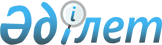 О внесении изменений и дополнений в некоторые законодательные акты Республики Казахстан по вопросам государственной регистрации юридических лиц и учетной регистрации филиалов и представительствЗакон Республики Казахстан от 24 декабря 2012 года № 60-V      Примечание РЦПИ!

      Порядок введения в действие настоящего Закона см. ст. 2      Статья 1. Внести изменения и дополнения в следующие законодательные акты Республики Казахстан:

      1. В Гражданский кодекс Республики Казахстан (Общая часть), принятый Верховным Советом Республики Казахстан 27 декабря 1994 года (Ведомости Верховного Совета Республики Казахстан, 1994 г., № 23-24 (приложение); 1995 г., № 15-16, ст. 109; № 20, ст. 121; Ведомости Парламента Республики Казахстан, 1996 г., № 2, ст. 187; № 14, ст. 274; № 19, ст. 370; 1997 г., № 1-2, ст. 8; № 5, ст. 55; № 12, ст. 183, 184; № 13-14, ст. 195, 205; 1998 г, № 2-3, ст. 23; № 5-6, ст. 50; № 11-12, ст. 178; № 17-18, ст. 224, 225; № 23, ст. 429; 1999 г, № 20, ст. 727, 731; № 23, ст. 916; 2000 г., № 18, ст. 336; № 22, ст. 408; 2001 г, № 1, ст. 7; № 8, ст. 52; № 17-18, ст. 240; № 24, ст. 338; 2002 г., № 2, ст. 17; № 10, ст. 102; 2003 г., № 1-2, ст. 3; № 11, ст. 56, 57, 66; № 15, ст. 139; № 19-20, ст. 146; 2004 г, № 6, ст. 42; № 10, ст. 56; № 16, ст. 91; № 23, ст. 142; 2005 г., № 10, ст. 31; № 14, ст. 58; № 23, ст. 104; 2006 г., № 1, ст. 4; № 3, ст. 22; № 4, ст. 24; № 8, ст. 45; № 10, ст. 52; № 11, ст. 55; № 13, ст. 85; 2007 г, № 2, ст. 18; № 3, ст. 20, 21; № 4, ст. 28; № 16, ст. 131; № 18, ст. 143; № 20, ст. 153; 2008 г., № 12, ст. 52; № 13-14, ст. 58; № 21, ст. 97; № 23, ст. 114, 115; 2009 г., № 2-3, ст. 7, 16, 18; № 8, ст. 44; № 17, ст. 81; № 19, ст. 88; № 24, ст. 125, 134; 2010 г, № 1-2, ст. 2; № 7, ст. 28; № 15, ст. 71; № 17-18, ст. 112; 2011 г., № 2, ст. 21, 28; № 3, ст. 32; № 4, ст. 37; № 5, cт. 43; № 6, ст. 50; № 16, ст. 129; № 24, ст. 196; 2012 г., № 1, ст. 5; № 2, ст. 13, 15; № 6, ст. 43; № 8, ст. 64; № 10, ст. 77; № 11, ст. 80):



      1) часть первую пункта 2 статьи 38 изложить в следующей редакции:

      «2. Под определенным наименованием юридическое лицо вносится в Национальный реестр бизнес-идентификационных номеров.»;



      2) пункт 3 статьи 39 изложить в следующей редакции:

      «3. В отношениях с третьими лицами юридическое лицо не вправе ссылаться на несоответствие фактического адреса адресу, внесенному в Национальный реестр бизнес-идентификационных номеров. При этом третьи лица вправе направлять юридическому лицу почтовую и иную корреспонденцию как по адресу, внесенному в Национальный реестр бизнес-идентификационных номеров, так и по фактическому адресу.»;



      3) в  статье 42:



      пункт 2 изложить в следующей редакции:

      «2. Данные государственной регистрации, в том числе наименование юридических лиц, а для коммерческих организаций - фирменное наименование, включаются в Национальный реестр бизнес-идентификационных номеров.»;



      часть третью пункта 6 исключить;



      4) часть вторую пункта 4 статьи 45 изложить в следующей редакции:

      «При реорганизации юридического лица путем присоединения к нему другого юридического лица первое из них считается реорганизованным с момента внесения в Национальный реестр бизнес-идентификационных номеров сведений о прекращении деятельности присоединенного юридического лица.»;



      5) пункт 1 статьи 48 изложить в следующей редакции:

      «1. Собственник имущества юридического лица или орган, принявший решение о реорганизации юридического лица, обязан письменно уведомить об этом кредиторов реорганизуемого юридического лица. Срок заявления претензий не может быть менее двух месяцев с момента получения уведомлений кредиторами реорганизуемого юридического лица.»;



      6) пункт 10 статьи 50 изложить в следующей редакции:

      «10. Ликвидация юридического лица считается завершенной, а юридическое лицо прекратившим свою деятельность после внесения об этом сведений в Национальный реестр бизнес-идентификационных номеров.»;



      7) пункт 2 статьи 57 изложить в следующей редакции:

      «2. Деятельность юридического лица-банкрота считается прекращенной с момента исключения его из Национального реестра бизнес-идентификационных номеров.»;



      8) пункт 5 статьи 58 исключить;



      9) в пункте 2 статьи 59:



      часть вторую изложить в следующей редакции:

      «Участник хозяйственного товарищества имеет право закладывать и (или) продавать свою долю или ее часть в имуществе (уставном капитале) товарищества, если иное не предусмотрено законодательными актами Республики Казахстан или учредительными документами.»;



      дополнить частью третьей следующего содержания:

      «В случае когда стороной договора отчуждения (уступки) права выбывающего участника хозяйственного товарищества на долю в имуществе (уставном капитале) товарищества или ее части является физическое лицо, то подлинность подписи физического лица подлежит нотариальному засвидетельствованию.».

      2. В Гражданский кодекс Республики Казахстан (Особенная часть) от 1 июля 1999 года (Ведомости Парламента Республики Казахстан, 1999 г., № 16-17, ст. 642; № 23, ст. 929; 2000 г., № 3-4, ст. 66; № 10, ст. 244; № 22, ст. 408; 2001 г., № 23, ст. 309; № 24, ст. 338; 2002 г., № 10, ст. 102;2003 г., № 1-2, ст. 7; № 4, ст. 25; № 11, ст. 56; № 14, ст. 103; № 15, ст.138, 139; 2004 г., № 3-4, ст. 16; № 5, ст. 25; № 6, ст. 42; № 16, ст. 91; № 23, ст. 142; 2005 г., № 21-22, ст. 87; № 23, ст. 104; 2006 г., № 4, ст. 24, 25; № 8, ст. 45; № 11, ст. 55; № 13, ст. 85; 2007 г, № 3, ст. 21; № 4, ст. 28; № 5-6, ст. 37; № 8, ст. 52; № 9, ст. 67; № 12, ст.88; 2009 г., № 2-3, ст. 16; № 9-10, ст. 48; № 17, ст. 81; № 19, ст. 88; № 24, ст. 134; 2010 г., № 3-4, ст. 12; № 5, ст. 23; № 7, ст. 28; № 15, ст. 71; № 17-18, ст. 112; 2011 г., № 3, ст. 32; № 5, ст. 43; № 6, ст. 50, 53; № 16, ст. 129; № 24, ст. 196; 2012 г., № 2, ст. 13, 14, 15; № 8, ст. 64; № 10, ст. 77; № 12, ст. 85; № 13, ст. 91; № 14, ст. 92):



      пункт 2 статьи 1020 изложить в следующей редакции:

      «2. Фирменное наименование юридического лица определяется при утверждении его устава. Под определенным фирменным наименованием юридическое лицо включается в Национальный реестр бизнес-идентификационных номеров.».

      3. В Гражданский процессуальный кодекс Республики Казахстан от 13 июля 1999 года (Ведомости Парламента Республики Казахстан, 1999 г., № 18, ст. 644; 2000 г., № 3-4, ст. 66; № 10, ст. 244; 2001 г., № 8, ст. 52; № 15-16, ст. 239; № 21-22, ст. 281; № 24, ст. 338; 2002 г., № 17, ст. 155; 2003 г., № 10, ст. 49; № 14, ст. 109; № 15, ст. 138; 2004 г., № 5, ст. 25; № 17, ст. 97; № 23, ст. 140; № 24, ст. 153; 2005 г., № 5, ст. 5; № 13, ст. 53; № 24, ст. 123; 2006 г., № 2, ст. 19; № 10, ст. 52; № 11, ст. 55; № 12, ст. 72; № 13, ст. 86; 2007 г., № 3, ст. 20; № 4, ст. 28; № 9, ст. 67; № 10, ст. 69; № 13, ст. 99; 2008 г., № 13-14, ст. 56; № 15-16, ст. 62; 2009 г., № 15-16, ст. 74; № 17, ст. 81; № 24, ст. 127, 130; 2010 г., № 1-2, ст. 4; № 3-4, ст. 12; № 7, ст. 28, 32; № 17-18, ст. 111; № 22, ст. 130; № 24, ст. 151; 2011 г., № 1, ст. 9; № 2, ст. 28; № 5, ст. 43; № 6, ст. 50; № 14, ст. 117; № 16, ст. 128, 129; № 23, ст. 179; 2012 г., № 2, ст. 14; № 6, ст. 43, 44; № 8, ст. 64; № 13, ст. 91; № 14, ст. 93):



      1) в подпунктах 3) и 4) части первой статьи 146 слова «единого Государственного регистра» заменить словами «Национального реестра бизнес-идентификационных номеров»;



      2) в абзацах седьмом и восьмом части четвертой статьи 236 слова «единого Государственного регистра» заменить словами «Национального реестра бизнес-идентификационных номеров».

      4. В Земельный кодекс Республики Казахстан от 20 июня 2003 года (Ведомости Парламента Республики Казахстан, 2003 г., № 13, ст. 99; 2005 г., № 9, ст. 26; 2006 г., № 1, Ст. 5; № 3, ст. 22; № 11, ст. 55; № 12, ст. 79, 83; № 16, ст. 97; 2007 г., № 1, ст. 4; № 2, ст. 18; № 14, ст. 105; № 15, ст. 106, 109; № 16, ст. 129; № 17, ст. 139; № 18, ст. 143; № 20, ст. 152; № 24, ст. 180; 2008 г., № 6-7, ст. 27; № 15-16, ст. 64; № 21, ст. 95; № 23, ст. 114; 2009 г., № 2-3, ст. 18; № 13-14, ст. 62; № 15-16, ст. 76; № 17, ст. 79; № 18, ст. 84, 86; 2010 г., № 5, ст. 23; № 24, ст. 146; 2011 г., № 1, ст. 2; № 5, ст. 43; № 6, ст. 49, 50; № 11, ст. 102; № 12, ст. 111; № 13, ст. 114; № 15, ст. 120; 2012 г., № 1, ст. 5; № 2, ст. 9, 11; № 3, ст. 27; № 4, ст. 32; № 5, ст. 35; № 8, ст. 64; № 11, ст. 80; № 14, ст. 95; № 15, ст. 97):



      абзац шестой части второй пункта 3 статьи 47 изложить в следующей редакции:

      «справка о государственной регистрации (перерегистрации) юридического лица.».

      5. В Водный кодекс Республики Казахстан от 9 июля 2003 года (Ведомости Парламента Республики Казахстан, 2003 г., № 17, ст. 141; 2004 г., № 23, ст. 142; 2006 г., № 1, ст. 5; № 3, ст. 22; № 15, ст. 95; 2007 г., № 1, ст. 4; № 2, ст. 18; № 19, ст. 147; № 24, ст. 180; 2008 г., № 6-7, ст. 27; № 23, ст. 114; № 24, ст. 129; 2009 г., № 2-3, ст. 15; № 15-16, ст. 76; № 18, ст. 84; 2010 г., № 1-2, ст. 5; № 5, ст. 23; № 24, ст. 146; 2011 г., № 1, ст. 2, 7; № 5, ст. 43; № 6, ст. 50; № 11, ст. 102; № 16, ст. 129; 2012 г., № 3, ст. 27; № 14, ст. 92; № 15, ст. 97):



      подпункт 2) пункта 10 статьи 66 изложить в следующей редакции:

      «2) справку о государственной регистрации (перерегистрации) юридического лица;».

      6. В Экологический кодекс Республики Казахстан от 9 января 2007 года (Ведомости Парламента Республики Казахстан, 2007 г., № 1, ст. 1; № 20, ст. 152; 2008 г., № 21, ст. 97; № 23, ст. 114; 2009 г., № 11-12, ст. 55; № 18, ст. 84; № 23, ст. 100; 2010 г., № 1-2, ст. 5; № 5, ст. 23; № 24, ст. 146; 2011 г., № 1, ст. 2, 3, 7; № 5, ст. 43; № 11, ст. 102; № 12, ст. 111; № 16, ст. 129; № 21, ст. 161; 2012 г., № 3, ст. 27; № 8, ст. 64; № 14, ст. 92, 95; № 15, ст. 97):



      подпункт 2) пункта 2 статьи 78 изложить в следующей редакции:

      «2) справка о государственной регистрации (перерегистрации) юридического лица;».

      7. В Кодекс Республики Казахстан от 10 декабря 2008 года «О налогах и других обязательных платежах в бюджет» (Налоговый кодекс) (Ведомости Парламента Республики Казахстан, 2008 г., № 22-I, 22-II ст. 112; 2009 г., № 2-3, ст. 16, 18; № 13-14, ст. 63; № 15-16, ст. 74; № 17, ст. 82; № 18, ст. 84; № 23, ст. 100; № 24, ст. 134; 2010 г., № 1-2, ст. 5; № 5, ст. 23; № 7, ст. 28, 29; № 11, ст. 58; № 15, ст. 71; № 17-18, ст. 112; № 22, ст. 130, 132; № 24, ст. 145, 146, 149; 2011 г., № 1, ст. 2, 3; № 2, ст. 21, 25; № 4, ст. 37; № 6, ст. 50; № 11 ст. 102; № 12, ст. 111; № 13, ст. 116; № 14, ст. 117; № 15, ст. 120; № 16, ст. 128; № 20, ст. 151; № 21, ст. 161; № 24, ст. 196; 2012 г., № 1, ст. 5; № 2, ст. 11, 15; № 3, ст. 21, 22, 25, 27; № 4, ст. 32; № 5, ст. 35; № 6, ст. 43, 44; № 8, ст. 64; № 10, ст. 77; № 11, ст. 80; № 13, ст. 91; № 14, ст. 92; № 15, ст. 97):



      1) в оглавлении в заголовке статьи 598 слова «и (или) наличии» заменить словом «(наличии)»;



      2) в пункте 12 статьи 37:

      подпункт 3) части первой исключить;



      часть четвертую исключить;



      3) часть вторую пункта 6 статьи 38 исключить;



      4) в статье 40 :



      подпункт 3) части первой пункта 5 исключить;



      часть первую пункта 6 исключить;



      5) абзац второй подпункта 1) пункта 4 статьи 78 изложить в следующей редакции:

      «признания лизингополучателя банкротом в соответствии с законодательством Республики Казахстан о банкротстве и исключения его из Национального реестра бизнес-идентификационных номеров;»;



      6) подпункт 1) пункта 2 статьи 90 изложить в следующей редакции:

      «1) исключения из Национального реестра бизнес-идентификационных номеров в связи с ликвидацией юридического лица-должника по решению суда по основаниям, установленным законодательными актами Республики Казахстан;»;



      7) подпункт 2) части первой пункта 1 статьи 240 изложить в следующей редакции:

      «2) в налоговом периоде, в котором вынесено решение органов юстиции об исключении дебитора, признанного банкротом, из Национального реестра бизнес-идентификационных номеров.»;



      8) пункт 4 статьи 259 изложить в следующей редакции:

      «4. В случае признания поставщика - плательщика налога на добавленную стоимость банкротом исключение из зачета налога на добавленную стоимость, ранее отнесенного в зачет, за исключением налога на добавленную стоимость, по которому произведена корректировка в соответствии с пунктом 1 настоящей статьи, производится в налоговом периоде, в котором вынесено решение органов юстиции об исключении из Национального реестра бизнес-идентификационных номеров поставщика - плательщика налога на добавленную стоимость, признанного банкротом.»;



      9) абзац второй подпункта 3) части первой пункта 5 статьи 263 изложить в следующей редакции:

      «в отношении юридических лиц, являющихся поставщиками или получателями товаров, работ, услуг, - наименование, указанное в справке о государственной регистрации (перерегистрации) юридического лица. При этом в части указания организационно-правовой формы возможно использование аббревиатуры в соответствии с обычаями, в том числе обычаями делового оборота;»;



      10) в пункте 1 статьи 453 слова «таких регистрационных действий» заменить словами «регистрационных действий, за исключением указанных в абзаце втором подпункта 1) статьи 455 настоящего Кодекса»;



      11) в подпункте 2) статьи 455 слова «указанных в подпункте 1)» заменить словами «за исключением указанных в абзаце втором подпункта 1)»;



      12) строку 1.4. таблицы статьи 456 исключить;



      13) подпункт 3) пункта 7 статьи 560 изложить в следующей редакции:

      «3) местом нахождения юридического лица-резидента, его структурного подразделения, структурного подразделения юридического лица-нерезидента - место нахождения его постоянно действующего органа, указываемое в учредительных документах или справке об учетной регистрации структурного подразделения;»;



      14) подпункт 3) пункта 1 статьи 564 изложить в следующей редакции:

      «3) исключения юридических лиц, их структурных подразделений из Национального реестра бизнес-идентификационных номеров или снятия с учетной регистрации структурных подразделений юридических лиц;»;



      15) пункт 8 статьи 571 изложить в следующей редакции:

      «8. При ликвидации плательщика налога на добавленную стоимость по причине банкротства снятие с регистрационного учета по налогу на добавленную стоимость производится со дня исключения из Национального реестра бизнес-идентификационных номеров или снятия с регистрационного учета в качестве индивидуального предпринимателя.»;



      16) подпункт 1) пункта 2 статьи 580 изложить в следующей редакции:

      «1) исключения из Национального реестра бизнес-идентификационных номеров - в течение трех рабочих дней со дня получения таких сведений;»;



      17) подпункт 1) части первой статьи 597 изложить в следующей редакции:

      «1) юридического лица, структурного подразделения - при исключении юридического лица из Национального реестра бизнес-идентификационных номеров и снятии с учетной регистрации структурного подразделения.

      Закрытие лицевого счета такого налогоплательщика (налогового агента) производится на основании сведений уполномоченного государственного органа;»;



      18) статью 598 изложить в следующей редакции:

      «Статья 598. Порядок представления сведений об отсутствии

                   (наличии) налоговой задолженности, задолженности

                   по обязательным пенсионным взносам и социальным

                   отчислениям

      1. Налогоплательщик (налоговый агент) вправе подать в налоговый орган по месту регистрационного учета налоговое заявление для получения сведений об отсутствии (наличии) налоговой задолженности, задолженности по обязательным пенсионным взносам и социальным отчислениям.

      2. Налоговый орган представляет сведения об отсутствии (наличии) налоговой задолженности, задолженности по обязательным пенсионным взносам и социальным отчислениям:

      1) уполномоченному государственному органу, осуществляющему государственную регистрацию, перерегистрацию и ликвидацию юридических лиц, учетную регистрацию, перерегистрацию, снятие с учетной регистрации структурных подразделений, - на основании сведений Национального реестра бизнес-идентификационных номеров;

      2) уполномоченному органу по вопросам миграции населения - по запросу такого органа;

      3) налогоплательщику (налоговому агенту) путем составления и выдачи справки об отсутствии (наличии) налоговой задолженности, задолженности по обязательным пенсионным взносам и социальным отчислениям (в целях настоящей статьи - справки об отсутствии (наличии) задолженности) - по налоговому заявлению налогоплательщика (налогового агента).

      3. Сведения об отсутствии (наличии) налоговой задолженности, задолженности по обязательным пенсионным взносам и социальным отчислениям, а также справка об отсутствии (наличии) задолженности составляются с учетом данных лицевых счетов, открытых в налоговых органах по месту регистрационного учета налогоплательщика (налогового агента).

      4. Налоговый орган составляет справку об отсутствии (наличии) задолженности для:

      1) юридического лица - по месту нахождения юридического лица;

      2) юридического лица, имеющего структурное подразделение, - по месту нахождения юридического лица с учетом сальдо расчетов по лицевому счету его структурного подразделения;

      3) структурного подразделения юридического лица - по месту нахождения структурного подразделения;

      4) постоянного учреждения юридического лица-нерезидента - по месту нахождения постоянного учреждения юридического лица-нерезидента;

      5) индивидуального предпринимателя, частного нотариуса, частного судебного исполнителя, адвоката - по месту их нахождения;

      6) физического лица - по месту жительства или пребывания, по месту нахождения объекта налогообложения и (или) объекта, связанного с налогообложением.

      5. Справка об отсутствии (наличии) задолженности заверяется:

      1) при выдаче на бумажном носителе - подписью руководителя, лица, его замещающего, или заместителя руководителя и печатью налогового органа, составившего справку;

      2) при передаче в электронном виде - электронной цифровой подписью уполномоченного органа.

      При этом справка об отсутствии (наличии) задолженности, составленная на бумажном носителе, выдается налоговым органом налогоплательщику под роспись в журнале выдачи документов.

      6. Сведения об отсутствии (наличии) налоговой задолженности, задолженности по обязательным пенсионным взносам и социальным отчислениям составляются:

      1) на основании сведений Национального реестра бизнес-идентификационных номеров - не позднее пяти рабочих дней со дня поступления сведений;

      2) по запросу уполномоченного органа по вопросам миграции населения - не позднее трех рабочих дней со дня поступления запроса.

      7. Налоговый орган обязан выдать справку об отсутствии (наличии) задолженности в следующие сроки:

      1) не позднее трех рабочих дней со дня подачи налогового заявления на получение справки - юридическому лицу, не имеющему структурного подразделения, структурному подразделению юридического лица, постоянному учреждению юридического лица-нерезидента, физическому лицу, индивидуальному предпринимателю, частному нотариусу, частному судебному исполнителю, адвокату;

      2) не позднее пяти рабочих дней со дня подачи налогового заявления на получение справки - юридическому лицу, имеющему структурное подразделение.

      8. В случае ликвидации или прекращения деятельности юридического лица и (или) его структурного подразделения сведения об отсутствии (наличии) налоговой задолженности, задолженности по обязательным пенсионным взносам и социальным отчислениям у такого лица и (или) его структурного подразделения представляются на основании сведений Национального реестра бизнес-идентификационных номеров при соблюдении условий, установленных статьями 37 и 38 настоящего Кодекса.

      9. В случае реорганизации юридического лица путем разделения сведения об отсутствии (наличии) налоговой задолженности, задолженности по обязательным пенсионным взносам и социальным отчислениям у такого лица представляются на основании сведений Национального реестра бизнес-идентификационных номеров при соблюдении условий, установленных статьей 40 настоящего Кодекса.

      10. При выезде физического лица, в том числе поставленного на регистрационный учет в качестве индивидуального предпринимателя, частного нотариуса, частного судебного исполнителя, адвоката, из Республики Казахстан на постоянное место жительства сведения об отсутствии (наличии) налоговой задолженности, задолженности по обязательным пенсионным взносам и социальным отчислениям у такого лица представляются при соблюдении условий, установленных статьями 41-43 настоящего Кодекса.

      11. Справка об отсутствии (наличии) задолженности не выдается в случае непредставления налогоплательщиком (налоговым агентом) и (или) его структурными подразделениями налоговой отчетности за налоговый период на дату подачи налогового заявления, за исключением случаев продления срока представления налоговой отчетности.».

      8. В Кодекс Республики Казахстан от 18 сентября 2009 года «О здоровье народа и системе здравоохранения» (Ведомости Парламента Республики Казахстан, 2009 г., № 20-21, ст. 89; 2010 г., № 5, ст. 23; № 7, ст. 32; № 15, ст. 71; № 24, ст. 149, 152; 2011 г., № 1, ст. 2, 3; № 2, ст. 21; № 11, ст. 102; № 12, ст. 111; № 17, ст. 136; № 21, ст. 161; 2012 г., № 1, ст. 5; № 3, ст. 26; № 4, ст. 32; № 8, ст. 64; № 12, ст. 83; № 14, ст. 92, 95; № 15, ст. 97):



      подпункт 2) пункта 1 статьи 174 изложить в следующей редакции:

      «2) справку о государственной регистрации (перерегистрации) юридического лица;».

      9. В Кодекс Республики Казахстан от 30 июня 2010 года «О таможенном деле в Республике Казахстан» (Ведомости Парламента Республики Казахстан, 2010 г., № 14, ст. 70; № 24, ст. 145; 2011 г., № 1, ст. 3; № 11, ст. 102; № 19, ст. 145; 2012 г., № 2, ст. 15; № 13, ст. 91; № 15, ст. 97):



      1) подпункт 1) пункта 2 статьи 27 изложить в следующей редакции:

      «1) справка о государственной регистрации (перерегистрации) юридического лица;»;



      2) подпункт 1) пункта 2 статьи 35 изложить в следующей редакции:

      «1) справка о государственной регистрации (перерегистрации) юридического лица;»;



      3) подпункт 1) пункта 2 статьи 41 изложить в следующей редакции:

      «1) справка о государственной регистрации (перерегистрации) юридического лица;»;



      4) подпункт 1) пункта 2 статьи 48 изложить в следующей редакции:

      «1) справка о государственной регистрации (перерегистрации) юридического лица;»;



      5) подпункт 1) пункта 2 статьи 55 изложить в следующей редакции:

      «1) справка о государственной регистрации (перерегистрации) юридического лица;»;



      6) абзац второй пункта 1 статьи 63 изложить в следующей редакции:

      «нотариально засвидетельствованные копии учредительных документов и справку о государственной регистрации (перерегистрации) юридического лица;»;



      7) в статье 68:



      часть первую пункта 3 изложить в следующей редакции:

      «3. Для проведения проверки программных продуктов лицо, указанное в пункте 1 настоящей статьи, представляет в уполномоченный орган в сфере таможенного дела заявление о проведении проверки программного продукта, содержащее:

      1) сведения о заявителе: фамилия, имя, отчество (при его наличии) и его место жительства (адрес) - для физического лица; наименование и место нахождения (адрес) - для юридического лица; идентификационный номер;

      2) номер документа, удостоверяющего личность, - для физического лица; бизнес-идентификационный номер - для юридического лица.»;



      подпункт 1) пункта 4 изложить в следующей редакции:

      «1) копия документа, удостоверяющего личность, - для физического лица; справка о государственной регистрации (перерегистрации) юридического лица;»;



      8) в статье 69 :



      подпункт 2) части первой пункта 1 изложить в следующей редакции:

      «2) номер документа, удостоверяющего личность, - для физического лица; бизнес-идентификационный номер - для юридического лица.»;



      подпункт 1) пункта 2 изложить в следующей редакции:

      «1) копия документа, удостоверяющего личность, - для физического лица; справка о государственной регистрации (перерегистрации) юридического лица;»;



      9) пункт 4 статьи 142 изложить в следующей редакции:

      «4. Справка об отсутствии задолженности, справка об отсутствии (наличии) задолженности заверяются подписью руководителя или лица, его замещающего, и печатью таможенного органа, составившего справку, и действительны в течение тридцати календарных дней с момента их выдачи.»;



      10) подпункт 1) пункта 3 статьи 261 изложить в следующей редакции:

      «1) справку о государственной регистрации (перерегистрации) юридического лица;»;



      11) абзац второй подпункта 1) пункта 9 статьи 281 изложить в следующей редакции:

      «справка о государственной регистрации (перерегистрации) юридического лица или справка об учетной регистрации (перерегистрации) для его структурного подразделения;».

      10. В Кодекс Республики Казахстан от 26 декабря 2011 года «О браке (супружестве) и семье» (Ведомости Парламента Республики Казахстан, 2011 г., № 22, ст. 174):



      в подпункте 2) пункта 2 статьи 114 слова «свидетельство об учетной регистрации» заменить словами «справку об учетной регистрации (перерегистрации) филиала (представительства)».

      11. В Закон Республики Казахстан от 17 апреля 1995 года «О государственной регистрации юридических лиц и учетной регистрации филиалов и представительств» (Ведомости Верховного Совета Республики Казахстан, 1995 г., № 3-4, ст. 35; № 15-16, ст. 109; № 20, ст. 121; Ведомости Парламента Республики Казахстан, 1996 г., № 1, ст. 180; № 14, ст. 274; 1997 г., № 12, ст. 183; 1998 г., № 5-6, ст. 50; № 17-18, ст. 224; 1999 г., № 20, ст. 727; 2000 г., № 3-4, ст. 63, 64; № 22, ст. 408; 2001 г., № 1, ст. 1; № 8, ст. 52; № 24, ст. 338; 2002 г., № 18, ст. 157; 2003 г., № 4, ст. 25; № 15, ст. 139; 2004 г., № 5, ст. 30; 2005 г., № 13, ст. 53; № 14, ст. 55, 58; № 23, ст. 104; 2006 г., № 10, ст. 52; № 15, ст. 95; № 23, ст. 141; 2007 г., № 3, ст. 20; 2008 г., № 12, ст. 52; № 23, ст. 114; № 24, ст. 126, 129; 2009 г., № 24, ст. 122, 125; 2010 г., № 1-2, ст. 2; № 5, ст. 23; 2011 г., № 11, ст. 102; № 12, ст. 111; № 17, ст. 136; 2012 г., № 2, ст. 14; № 13, ст. 91):



      1) статьи 1 и 2 изложить в следующей редакции:

      «Статья 1. Понятие государственной регистрации юридических лиц

                 и учетной регистрации филиалов и представительств

      Государственная регистрация юридических лиц включает в себя проверку соответствия документов, представленных на государственную регистрацию, законодательству Республики Казахстан, выдачу им справки о государственной регистрации с присвоением бизнес-идентификационного номера, занесение сведений о юридических лицах в Национальный реестр бизнес-идентификационных номеров.

      Учетная регистрация филиалов и представительств включает в себя проверку соответствия документов, представленных на учетную регистрацию, законодательным актам Республики Казахстан, выдачу им справки об учетной регистрации с присвоением бизнес-идентификационного номера, занесение сведений о филиалах и представительствах в Национальный реестр бизнес-идентификационных номеров.

      Статья 2. Цели государственной регистрации юридических лиц и

                учетной регистрации филиалов и представительств

      Государственная регистрация юридических лиц и учетная регистрация филиалов и представительств осуществляются в целях:

      удостоверения факта создания, перерегистрации, регистрации внесенных изменений и дополнений в учредительные документы, реорганизации и прекращения деятельности юридического лица, а также создания, учетной перерегистрации, регистрации внесенных изменений и дополнений в документы и прекращения деятельности филиалов и представительств;

      учета созданных, перерегистрированных, реорганизованных и прекративших свою деятельность юридических лиц, а также созданных, прошедших учетную перерегистрацию и прекративших свою деятельность филиалов и представительств на территории Республики Казахстан;

      ведения Национального реестра бизнес-идентификационных номеров;

      реализации общедоступной информации о юридических лицах, их филиалах и представительствах (за исключением информации, составляющей служебную или коммерческую тайну) в порядке, установленном законодательством Республики Казахстан.»;



      2) абзац третий статьи 5 изложить в следующей редакции:

      «ведение Национального реестра бизнес-идентификационных номеров;»;



      3) статьи 6 и 6-1 изложить в следующей редакции:

      «Статья 6. Порядок государственной регистрации юридических лиц

      Для государственной регистрации юридического лица в регистрирующий орган подается заявление по форме, установленной Министерством юстиции Республики Казахстан, и прилагаются учредительные документы, указанные в статье 7 настоящего Закона, составленные на казахском и русском языках и представляемые в трех экземплярах.

      Уставы (положения) юридических лиц, относящихся к субъектам среднего и крупного предпринимательства, их филиалов и представительств, за исключением уставов (положений) акционерных обществ, их филиалов и представительств, при государственной регистрации не представляются.

      Государственная регистрация юридического лица, относящегося к субъекту малого предпринимательства, осуществляется в порядке, предусмотренном статьей 6-1 настоящего Закона.

      Для государственной регистрации юридического лица - участника регионального финансового центра города Алматы в регистрирующий орган подается заявление по форме, установленной Национальным Банком Республики Казахстан (далее - Национальный Банк). Сведения о юридических лицах - участниках регионального финансового центра города Алматы вносятся в Национальный реестр бизнес-идентификационных номеров органами юстиции на основе уведомлений, направленных Национальным Банком.

      В случаях, предусмотренных законодательством Республики Казахстан, для государственной регистрации юридического лица, предметом деятельности которого является оказание финансовых услуг, дополнительно требуется разрешение Национального Банка.

      Государственная регистрация субъектов рынка, занимающих доминирующее или монопольное положение на соответствующем товарном рынке, а также государственных предприятий, юридических лиц, более пятидесяти процентов акций (долей участия в уставном капитале) которых принадлежат государству, и аффилиированных с ними лиц, которые будут осуществлять свою деятельность на территории Республики Казахстан, за исключением случаев, когда такое создание прямо предусмотрено законами Республики Казахстан, осуществляется регистрирующим органом с предварительного согласия антимонопольного органа. Антимонопольный орган представляет в регистрирующие органы реестр субъектов рынка, занимающих доминирующее или монопольное положение на соответствующем товарном рынке, и перечень государственных предприятий, юридических лиц, более пятидесяти процентов акций (долей участия в уставном капитале) которых принадлежат государству, и аффилиированных с ними лиц, созданных с согласия антимонопольного органа.

      При государственной регистрации юридического лица, относящегося к субъекту среднего и крупного предпринимательства, заявление подписывается и подается в регистрирующий орган учредителем или одним из учредителей либо уполномоченным учредителем лицом в случаях, когда единственным учредителем являются иностранец или иностранное юридическое лицо, Правительство Республики Казахстан или государственные органы либо Национальный Банк, с приложением учредительных документов, удостоверенных в нотариальном порядке в случаях, предусмотренных законодательными актами Республики Казахстан.

      При государственной регистрации юридического лица, не относящегося к субъекту частного предпринимательства, заявление подписывается и подается в регистрирующий орган учредителем (учредителями) либо уполномоченным на то лицом с приложением учредительных документов, удостоверенных в нотариальном порядке в случаях, предусмотренных законодательными актами Республики Казахстан.

      Государственная регистрация юридических лиц, относящихся к субъектам среднего и крупного предпринимательства с иностранным участием, производится в порядке, установленном для государственной регистрации юридических лиц Республики Казахстан, относящихся к субъектам среднего и крупного предпринимательства. Если иное не установлено международными договорами, ратифицированными Республикой Казахстан, дополнительно должны быть представлены:

      легализованная выписка из торгового реестра или другой легализованный документ, удостоверяющий, что учредитель - иностранное юридическое лицо является юридическим лицом по законодательству иностранного государства, с нотариально засвидетельствованным переводом на казахский и русский языки;

      копия паспорта или другой документ, удостоверяющий личность учредителя-иностранца, с нотариально засвидетельствованным переводом на казахский и русский языки.

      Государственная регистрация общественных и религиозных объединений осуществляется в порядке, установленном настоящей статьей, с учетом особенностей, предусмотренных законами Республики Казахстан «Об общественных объединениях», «О политических партиях», «О религиозной деятельности и религиозных объединениях».

      Одновременно в регистрирующий орган представляются квитанция или иной документ, подтверждающие уплату в бюджет регистрационного сбора за государственную регистрацию юридического лица.

      Требование каких-либо документов и сведений, кроме предусмотренных настоящим Законом и иными законодательными актами Республики Казахстан, запрещается.

      Государственная регистрация юридического лица может быть произведена на основании электронного заявления, поданного посредством сети Интернет, в порядке, определяемом Министерством юстиции Республики Казахстан.

     Статья 6-1. Уведомительный порядок государственной регистрации

                 юридического лица, относящегося к субъекту малого

                 предпринимательства

      Для государственной регистрации юридического лица, относящегося к субъекту малого предпринимательства, в регистрирующий орган учредителем (учредителями) подается уведомление о начале осуществления предпринимательской деятельности посредством заполнения в форме электронного документа по форме, установленной Министерством юстиции Республики Казахстан, и заполняется на веб-портале «электронного правительства».

      Уплата регистрационного сбора осуществляется через платежный шлюз «электронного правительства» или к уведомлению о начале осуществления предпринимательской деятельности прилагается электронная копия квитанции или иного документа, подтверждающая уплату в бюджет регистрационного сбора за государственную регистрацию юридического лица.

      Уставы (положения) юридических лиц, относящихся к субъектам малого предпринимательства, их филиалов и представительств в процессе государственной регистрации не представляются.

      Государственная регистрация юридических лиц, относящихся к субъектам малого предпринимательства с иностранным участием, производится в порядке, установленном для регистрации юридических лиц Республики Казахстан, относящихся к субъектам малого предпринимательства. Если иное не установлено международными договорами, ратифицированными Республикой Казахстан, дополнительно должны быть представлены:

      легализованная выписка из торгового реестра или другой легализованный документ, удостоверяющие, что учредитель - иностранное юридическое лицо является юридическим лицом по законодательству иностранного государства, с нотариально засвидетельствованным переводом на казахский и русский языки;

      копия паспорта или другой документ, удостоверяющий личность учредителя-иностранца, с нотариально засвидетельствованным переводом на казахский и русский языки.

      Подтверждением о принятии уведомления о начале осуществления предпринимательской деятельности является выдача справки о государственной регистрации юридического лица.

      Выдача справки о государственной регистрации юридического лица осуществляется не позднее одного рабочего дня, следующего за днем подачи уведомления о начале осуществления предпринимательской деятельности.»;



      4) дополнить статьями 6-2 и 6-3 следующего содержания:

      «Статья 6-2. Порядок учетной регистрации

                   филиала (представительства)

      Для учетной регистрации филиала (представительства) в регистрирующий орган подается заявление по форме, установленной Министерством юстиции Республики Казахстан. Заявление подписывается лицом, уполномоченным юридическим лицом, создающим филиал (представительство), и скрепляется печатью юридического лица.

      К заявлению прилагаются квитанция или иной документ, подтверждающие уплату в бюджет регистрационного сбора за учетную регистрацию филиала (представительства).

      Для филиалов (представительств) юридических лиц, не относящихся к субъектам частного предпринимательства, а также акционерных обществ дополнительно представляются положение о филиале (представительстве) в трех экземплярах на казахском и русском языках, утвержденное юридическим лицом, копии устава (положения) и доверенность юридического лица (за исключением общественных и религиозных объединений), выданная руководителю филиала (представительства).

      Учетная регистрация филиалов (представительств) иностранных юридических лиц производится в порядке, установленном законодательными актами Республики Казахстан для учетной регистрации филиалов (представительств) юридических лиц Республики Казахстан. Кроме документов, предусмотренных этим порядком, если иное не установлено международными договорами, ратифицированными Республикой Казахстан, дополнительно должны быть представлены легализованная выписка из торгового реестра, учредительные документы или другой легализованный документ иностранного юридического лица, подтверждающие, что иностранное юридическое лицо, создающее филиал (представительство), является юридическим лицом по законодательству иностранного государства, а также документ, подтверждающий налоговую регистрацию в стране инкорпорации иностранного юридического лица, с указанием номера налоговой регистрации (или его аналога). Документы иностранного юридического лица, создающего филиал (представительство), представляются с нотариально засвидетельствованным переводом на казахский и русский языки.

      При создании филиала (представительства) государственным предприятием дополнительно представляется документ, подтверждающий согласие Национального Банка либо уполномоченного органа по управлению государственным имуществом (местного исполнительного органа) на создание филиала (представительства).

      Статья 6-3. Государственная регистрация юридического

                  лица, создаваемого путем реорганизации

      Для государственной регистрации юридического лица, создаваемого путем реорганизации, в регистрирующий орган подаются:

      1) заявление по форме, установленной Министерством юстиции Республики Казахстан;

      2) решение собственника имущества юридического лица или уполномоченного собственником органа, учредителей (участников), решение органа, уполномоченного учредительными документами юридического лица, или решение суда в случаях, предусмотренных законодательными актами Республики Казахстан;

      3) при слиянии, присоединении, преобразовании - передаточный акт, при разделении, выделении - разделительный баланс с указанием положений о правопреемстве по обязательствам реорганизованного юридического лица, утвержденные собственником имущества юридического лица или органом, принявшим решение о реорганизации юридического лица, и решение уполномоченного органа юридического лица об утверждении передаточного акта и разделительного баланса;

      4) документ, подтверждающий письменное уведомление кредиторов о реорганизации юридического лица;

      5) квитанция или иной документ, подтверждающие уплату в бюджет регистрационного сбора за прекращение деятельности реорганизованного юридического лица.

      Юридическое лицо считается реорганизованным, за исключением случаев реорганизации в форме присоединения, с момента государственной регистрации вновь возникших юридических лиц.

      Юридическое лицо, прекратившее свою деятельность при слиянии, разделении, преобразовании, подлежит исключению из Национального реестра бизнес-идентификационных номеров (исключение из Национального реестра бизнес-идентификационных номеров производится путем внесения в него сведений о прекращении деятельности юридического лица), о чем указывается в приказе о государственной регистрации вновь создаваемого юридического лица.

      Юридическое лицо, прекратившее свою деятельность при присоединении, подлежит исключению из Национального реестра бизнес-идентификационных номеров (исключение из Национального реестра бизнес-идентификационных номеров производится путем внесения в него сведений о прекращении деятельности юридического лица), о чем указывается в приказе об исключении из Национального реестра бизнес-идентификационных номеров либо при государственной перерегистрации, регистрации внесенных изменений и дополнений в учредительные документы юридического лица, к которому присоединено реорганизованное юридическое лицо.

      При реорганизации субъектов естественных монополий в регистрирующий орган представляется согласие уполномоченного органа, осуществляющего руководство в сферах естественных монополий и на регулируемых рынках.

      Государственная регистрация юридического лица, создаваемого путем реорганизации, производится в сроки, предусмотренные в статье 9 настоящего Закона.»;



      5) статью 7 изложить в следующей редакции:

      «Статья 7. Учредительные документы юридических лиц

      В регистрирующий орган представляется устав, если иное не предусмотрено настоящим Законом или иными законодательными актами Республики Казахстан.

      Учредительными документами хозяйственных товариществ, акционерных обществ, производственных кооперативов и объединений юридических лиц в форме ассоциаций (союзов) являются учредительный договор и устав.

      Учредительными документами хозяйственных товариществ, акционерных обществ, которые учреждаются одним лицом (одним участником), и других видов юридических лиц, кроме указанных в части второй настоящей статьи Закона, являются устав (положение) и оформленное в письменном виде решение об учреждении юридического лица (решение единственного учредителя).

      В случаях, предусмотренных законодательными актами Республики Казахстан, юридические лица, являющиеся некоммерческими организациями, могут действовать на основании общего положения об организациях данного вида.

      Юридические лица, относящиеся к субъектам малого, среднего и крупного предпринимательства, могут осуществлять свою деятельность на основании типового устава, содержание которого определяется Правительством Республики Казахстан.

      В случае если учредители юридического лица приняли решение осуществлять свою деятельность на основе типового устава, то представление устава в процессе государственной регистрации юридического лица не требуется.

      При этом в регистрирующий орган представляются три экземпляра заявления по форме, установленной Министерством юстиции Республики Казахстан, удостоверенные в нотариальном порядке в случаях, предусмотренных законодательными актами Республики Казахстан.»;



      6) в части второй статьи 8:



      слова «области, (города республиканского значения, столицы)» заменить словами «области, города республиканского значения, столицы)»;



      слово «регистрации» заменить словами «государственной регистрации»;



      7) статьи 9, 10, 11, 12 и 14 изложить в следующей редакции:

      «Статья 9. Сроки государственной регистрации (перерегистрации)

                 юридических лиц, учетной регистрации

                 (перерегистрации) филиалов (представительств) и

                 выдачи документов

      Государственная регистрация (перерегистрация) юридических лиц, относящихся к субъектам частного предпринимательства, учетная регистрация (перерегистрация) их филиалов (представительств), а также государственная регистрация (перерегистрация) юридических лиц - участников регионального финансового центра города Алматы, за исключением акционерных обществ, их филиалов (представительств), осуществляющих деятельность на основании устава, не являющегося типовым, должны быть произведены не позднее одного рабочего дня, следующего за днем подачи заявления с приложением необходимых документов.

      Государственная регистрация (перерегистрация), регистрация внесенных изменений и дополнений в учредительные документы юридических лиц, не относящихся к субъектам частного предпринимательства, а также акционерных обществ, осуществляющих деятельность на основании устава, не являющегося типовым, за исключением политических партий, учетная регистрация (перерегистрация) их филиалов (представительств) должны быть произведены не позднее десяти рабочих дней, следующих за днем подачи заявления с приложением необходимых документов.

      Для юридических лиц, относящихся к субъектам частного предпринимательства, их филиалов (представительств), за исключением акционерных обществ, осуществляющих деятельность на основании устава, не являющегося типовым, их филиалов (представительств), выдача справки о государственной регистрации (перерегистрации) юридического лица, справки об учетной регистрации (перерегистрации) филиала (представительства), возврат заявления о государственной регистрации (перерегистрации) юридического лица (в случае осуществления деятельности на основании типового устава) производятся на следующий рабочий день после подачи заявления с приложением необходимых документов.

      Для юридических лиц, не относящихся к субъектам частного предпринимательства, а также акционерных обществ, осуществляющих деятельность на основании устава, не являющегося типовым, за исключением политических партий, их филиалов (представительств), выдача справки о государственной регистрации (перерегистрации) юридического лица, справки об учетной регистрации (перерегистрации) филиала (представительства), а также возврат устава (положения) производятся не позднее четырнадцати рабочих дней со дня подачи заявления с приложением необходимых документов.

      Государственная регистрация (перерегистрация) политических партий и учетная регистрация (перерегистрация) их филиалов (представительств) должны быть произведены не позднее одного месяца со дня подачи заявления с приложением необходимых документов.

      В случаях представления неполного пакета документов, наличия в них недостатков, необходимости получения по учредительным документам заключения эксперта (специалиста), а также по иным основаниям, предусмотренным законодательными актами Республики Казахстан, срок государственной (учетной) регистрации (перерегистрации), регистрации прекращения деятельности юридических лиц, снятия с учетной регистрации филиалов (представительств), регистрации внесенных изменений и дополнений в учредительные документы юридического лица, не относящегося к субъекту частного предпринимательства, а также акционерного общества, положения об их филиалах (представительствах) прерывается до устранения выявленных недостатков или получения соответствующего заключения (экспертизы).

      Статья 10. Уплата регистрационного сбора

      При государственной регистрации (перерегистрации), государственной регистрации прекращения деятельности юридических лиц, учетной регистрации (перерегистрации), снятии с учетной регистрации их филиалов (представительств) взимается регистрационный сбор в порядке, определяемом Кодексом Республики Казахстан «О налогах и других обязательных платежах в бюджет» (Налоговый кодекс) (далее - Налоговый кодекс).

      Статья 11. Отказ в государственной (учетной) регистрации и

                 перерегистрации юридических лиц, филиалов

                 (представительств)

      Отказ в государственной регистрации (перерегистрации) юридических лиц осуществляется в случаях:

      1) нарушения порядка создания, перерегистрации и реорганизации юридического лица, установленного законодательными актами Республики Казахстан, несоответствия учредительных документов закону Республики Казахстан;

      2) непредставления передаточного акта или разделительного баланса либо отсутствия в них положений о правопреемстве реорганизованного юридического лица;

      3) если юридическое лицо или единственный учредитель (участник) юридического лица является бездействующим юридическим лицом;

      4) если физическое лицо, являющееся учредителем (участником) и (или) руководителем юридического лица, является единственным учредителем (участником) и (или) руководителем бездействующих юридических лиц и (или) признано недееспособным или ограниченно дееспособным, и (или) признано безвестно отсутствующим, и (или) объявлено умершим, и (или) имеет непогашенную или неснятую судимость за преступления по  статьям 192, 216 и 217 Уголовного кодекса Республики Казахстан;

      5) представления утерянных и (или) недействительных документов, удостоверяющих личность;

      6) наличия судебных актов и постановлений (запретов, арестов) судебных исполнителей и правоохранительных органов.

      Дополнительные основания отказа в государственной регистрации и перерегистрации религиозного объединения устанавливаются в Законе Республики Казахстан «О религиозной деятельности и религиозных объединениях».

      Отказ в учетной регистрации и перерегистрации филиала (представительства) осуществляется в случаях нарушения установленного законодательными актами Республики Казахстан порядка создания филиала (представительства), несоответствия представленных для учетной регистрации документов законам Республики Казахстан.

      В случае отказа в государственной регистрации или перерегистрации юридического лица, учетной регистрации или перерегистрации филиала (представительства) регистрирующий орган в сроки, предусмотренные в статье 9 настоящего Закона, в письменном виде выдает ему мотивированный отказ, содержащий ссылку на несоответствие представленных документов требованиям законодательного акта Республики Казахстан.

      Возврат уплаченного регистрационного сбора за государственную (учетную) регистрацию или перерегистрацию юридических лиц, их филиалов (представительств) производится в случаях, предусмотренных Налоговым кодексом.

      Основания отказа в государственной регистрации (перерегистрации), предусмотренные настоящей статьей, не распространяются на юридические лица, относящиеся к субъектам малого предпринимательства.

      Статья 12. Документ, подтверждающий государственную (учетную)

                 регистрацию (перерегистрацию) юридического лица,

                 филиала (представительства)

      Документом, подтверждающим государственную регистрацию (перерегистрацию) юридического лица, учетную регистрацию (перерегистрацию) филиала (представительства), является справка, выдаваемая регистрирующим органом по форме, установленной Правительством Республики Казахстан.

      Справка о государственной регистрации (перерегистрации) юридического лица содержит в себе сведения о дате ее выдачи, регистрирующем органе, бизнес-идентификационном номере, дате государственной регистрации (перерегистрации), наименовании и месте нахождения юридического лица.

      Справка об учетной регистрации (перерегистрации) филиала (представительства) содержит в себе сведения о дате ее выдачи, регистрирующем органе, бизнес-идентификационном номере, дате учетной регистрации (перерегистрации), наименовании и месте нахождения филиала (представительства), наименовании юридического лица, создавшего филиал (представительство).

      Открытие счета в банке возможно только при представлении справки о государственной регистрации (перерегистрации) юридического лица или об учетной регистрации (перерегистрации) филиала (представительства).

      Наличие документа, подтверждающего государственную регистрацию (перерегистрацию) юридического лица, не является основанием для начала деятельности, требующей получения лицензии в соответствии с законами Республики Казахстан. Правоспособность юридического лица в сфере лицензируемой деятельности возникает с момента получения соответствующей лицензии и прекращается с момента прекращения действия лицензии или признания недействительной в порядке, установленном законодательными актами Республики Казахстан.»;

      «Статья 14. Государственная перерегистрация юридического лица,

                  учетная перерегистрация филиала (представительства)

      В случаях, предусмотренных законодательными актами Республики Казахстан, юридическое лицо, филиал (представительство) подлежат государственной (учетной) перерегистрации.

      При этом в регистрирующий орган представляются:

      1) заявление по форме, установленной Министерством юстиции Республики Казахстан;

      2) решение либо выписка из решения уполномоченного органа юридического лица о государственной (учетной) перерегистрации, предусматривающие внесение изменений и дополнений в учредительные документы юридического лица, положение о филиале (представительстве), скрепленные печатью юридического лица;

      3) три экземпляра учредительных документов (положений) с внесенными изменениями и дополнениями для юридического лица, не относящегося к субъекту частного предпринимательства, а также акционерного общества, их филиалов (представительств);

      4) подлинники прежних учредительных документов юридического лица, не относящегося к субъекту частного предпринимательства, а также акционерного общества, положений об их филиалах (представительствах);

      5) квитанция или иной документ, подтверждающие уплату в бюджет регистрационного сбора за государственную перерегистрацию юридического лица или учетную перерегистрацию филиала (представительства).

      Для государственной перерегистрации хозяйственных товариществ по основанию изменения состава участников, за исключением хозяйственных товариществ, в которых ведение реестра участников хозяйственного товарищества осуществляется профессиональным участником рынка ценных бумаг, имеющим лицензию на осуществление деятельности по ведению системы реестров держателей ценных бумаг, представляется документ, подтверждающий отчуждение (уступку) права выбывающего участника хозяйственного товарищества на долю в имуществе (уставном капитале) товарищества или ее части в соответствии с законодательными актами Республики Казахстан и учредительными документами.

      В случае когда стороной договора отчуждения (уступки) права выбывающего участника хозяйственного товарищества на долю в имуществе (уставном капитале) товарищества или ее части является физическое лицо, то подлинность подписи физического лица подлежит нотариальному засвидетельствованию.

      Для государственной перерегистрации субъектов естественной монополии требуется согласие уполномоченного органа, осуществляющего руководство в сферах естественных монополий и на регулируемых рынках; для перерегистрации субъектов рынка, занимающих доминирующее или монопольное положение на соответствующем товарном рынке, а также государственных предприятий, юридических лиц, более пятидесяти процентов акций (долей участия в уставном капитале) которых принадлежат государству, и аффилированных с ними лиц, которые будут осуществлять свою деятельность на территории Республики Казахстан, за исключением случаев, когда такое создание прямо предусмотрено законами Республики Казахстан, требуется согласие антимонопольного органа.

      Внесение изменений и дополнений в учредительные документы банков, организаций, осуществляющих отдельные виды банковских операций, страховых и перестраховочных организаций, а также накопительных пенсионных фондов осуществляется с учетом особенностей, предусмотренных соответственно банковским законодательством Республики Казахстан, законодательством Республики Казахстан о страховании и страховой деятельности и законодательством Республики Казахстан о пенсионном обеспечении.»;



      8) дополнить статьей 14-1 следующего содержания:

      «Статья 14-1. Государственная регистрация внесенных изменений и

                    дополнений в учредительные документы юридического

                    лица, не относящегося к субъекту частного

                    предпринимательства, а также акционерного

                    общества, положения об их филиалах

                    (представительствах)

      В случае внесения изменений и дополнений в учредительные документы юридического лица, не относящегося к субъекту частного предпринимательства, а также акционерного общества, положения об их филиалах (представительствах), не влекущих государственную (учетную) перерегистрацию, юридическое лицо, филиал (представительство) извещают об этом регистрирующий орган в месячный срок со дня принятия решения о внесении изменений и дополнений в устав (положение).

      К извещению прилагаются решение либо выписка из решения уполномоченного органа юридического лица о внесении изменений и дополнений в учредительные документы, а также текст внесенных изменений и дополнений в учредительные документы юридического лица, не относящегося к субъекту частного предпринимательства, а также акционерного общества, положения об их филиалах (представительствах), скрепленные печатью юридического лица.

      Государственная регистрация внесенных изменений и дополнений в учредительные документы юридического лица, не относящегося к субъекту частного предпринимательства, а также акционерного общества, положения об их филиалах (представительствах) производится в случаях изменения места нахождения, принятия устава (положения) в новой редакции.

      Для государственной регистрации внесенных изменений и дополнений в учредительные документы юридического лица, не относящегося к субъекту частного предпринимательства, а также акционерного общества, положения об их филиалах (представительствах), не влекущих государственную (учетную) перерегистрацию, в регистрирующий орган представляются:

      1) заявление по форме, установленной Министерством юстиции Республики Казахстан;

      2) решение либо выписка из решения уполномоченного органа юридического лица о внесении изменений и дополнений в учредительные документы юридического лица, положение о филиале (представительстве), скрепленные печатью юридического лица;

      3) три экземпляра текста изменений и дополнений в учредительные документы юридического лица, положение о филиале (представительстве) или оформленные в новой редакции три экземпляра учредительных документов юридического лица, положения о филиале (представительстве), скрепленных печатью юридического лица;

      4) подлинники прежних учредительных документов юридического лица, положения о филиале (представительстве);

      5) документ, подтверждающий фактическое место нахождения (в случае изменения места нахождения).

      Отказ в государственной регистрации внесенных изменений и дополнений в учредительные документы юридического лица, не относящегося к субъекту частного предпринимательства, а также акционерного общества, положения об их филиалах (представительствах) осуществляется в случаях:

      1) нарушения порядка внесения изменений и дополнений в учредительные документы юридического лица, положение о филиале (представительстве), несоответствия учредительных документов (положения) закону Республики Казахстан;

      2) наличия судебных актов и постановлений (запретов, арестов) судебных исполнителей и правоохранительных органов.

      В случае отказа в государственной регистрации внесенных изменений и дополнений в учредительные документы юридического лица, не относящегося к субъекту частного предпринимательства, а также акционерного общества, положения об их филиалах (представительствах) регистрирующий орган в сроки, предусмотренные в статье 9 настоящего Закона, в письменном виде выдает ему мотивированный отказ, содержащий ссылку на несоответствие представленных документов требованиям законодательного акта Республики Казахстан.

      При перемене места нахождения юридического лица, относящегося к субъекту частного предпринимательства, за исключением акционерного общества, их филиалов (представительств), юридическое лицо, филиал (представительство) извещают об этом регистрирующий орган по фактическому адресу в месячный срок со дня принятия решения о перемене места нахождения.»;



      9) статьи 15, 16, 16-1 и 17 изложить в следующей редакции:

      «Статья 15. Выдача дубликата устава (положения) юридического

                  лица, не относящегося к субъекту частного

                  предпринимательства, а также акционерного общества,

                  их филиалов и представительств

      По заявлению юридического лица регистрирующий орган в течение трех рабочих дней производит выдачу дубликата устава (положения) юридического лица, не относящегося к субъекту частного предпринимательства, а также акционерного общества, их филиалов и представительств.

      Для выдачи дубликата устава (положения) юридического лица, не относящегося к субъекту частного предпринимательства, а также акционерного общества, их филиалов и представительств представляются:

      1) заявление по форме, установленной Министерством юстиции Республики Казахстан;

      2) решение либо выписка из решения уполномоченного органа юридического лица о получении дубликата устава (положения), скрепленные печатью юридического лица;

      3) документ, подтверждающий публикацию в периодическом печатном издании информации об утере подлинника устава (положения).

      Статья 16. Государственная регистрация прекращения

                 деятельности юридического лица

      Для государственной регистрации прекращения деятельности юридического лица по основанию ликвидации представляются:

      1) заявление о государственной регистрации ликвидации юридического лица по форме, установленной Министерством юстиции Республики Казахстан;

      2) решение собственника имущества юридического лица или уполномоченного собственником органа либо органа юридического лица, уполномоченного на то учредительными документами, скрепленное печатью юридического лица;

      3) документ, подтверждающий публикацию в официальных печатных изданиях Министерства юстиции информации о ликвидации юридического лица, порядке и сроках заявления претензий кредиторами;

      4) справка об отсутствии задолженности по таможенным пошлинам, налогам и таможенным сборам;

      5) свидетельство об аннулировании выпуска акций (для акционерных обществ);

      6) документ об уничтожении печати юридического лица;

      7) квитанция или иной документ, подтверждающие уплату в бюджет регистрационного сбора за государственную регистрацию прекращения деятельности юридического лица;

      8) учредительные документы.

      Заявление о государственной регистрации ликвидации юридического лица представляется в регистрирующий орган не ранее чем по истечении двух месяцев со дня опубликования информации о ликвидации юридического лица.

      Государственная регистрация прекращения деятельности юридического лица, ликвидированного по решению суда, осуществляется на основании решения суда и определения суда о завершении ликвидационного производства.

      Для государственной регистрации прекращения деятельности государственного предприятия, приватизированного как имущественный комплекс, покупателем представляются:

      1) заявление о государственной регистрации по форме, установленной Министерством юстиции Республики Казахстан;

      2) решение Правительства Республики Казахстан (местного исполнительного органа) о приватизации государственного предприятия как имущественного комплекса;

      3) копия договора купли-продажи имущественного комплекса государственного предприятия;

      4) копия передаточного акта государственного предприятия;

      5) квитанция или иной документ, подтверждающие уплату в бюджет регистрационного сбора за государственную регистрацию юридического лица или учетную регистрацию филиала (представительства).

      Регистрирующий орган, получив решение о ликвидации юридического лица, проверяет соблюдение порядка ликвидации, установленного законодательными актами Республики Казахстан, вносит сведения о ликвидации юридического лица в Национальный реестр бизнес-идентификационных номеров.

      Органы налоговой службы на основании сведений Национального реестра бизнес-идентификационных номеров представляют сведения об отсутствии (наличии) налоговой задолженности, задолженности по обязательным пенсионным взносам и социальным отчислениям по прекращающему деятельность юридическому лицу либо отказывают в представлении указанных сведений о задолженности в случае неисполнения таким юридическим лицом налогового обязательства в порядке, установленном Налоговым кодексом.

      Если в процессе проверки не выявлены нарушения порядка ликвидации, регистрирующий орган в течение пяти рабочих дней, следующих за днем подачи заявления о государственной регистрации ликвидации юридического лица с приложением необходимых документов, регистрирует прекращение деятельности юридического лица. Государственная регистрация прекращения деятельности субъекта естественной монополии осуществляется регистрирующим органом с предварительного согласия уполномоченного органа, осуществляющего руководство в сферах естественных монополий и на регулируемых рынках.

      При выявлении нарушений порядка ликвидации юридического лица, а также в случаях наличия не снятых с учетной регистрации филиалов (представительств) ликвидируемого юридического лица, наличия налоговой задолженности, задолженности по обязательным пенсионным взносам и социальным отчислениям либо отказа органов налоговой службы в представлении указанных сведений о задолженности в случае неисполнения таким юридическим лицом налогового обязательства в порядке, установленном Налоговым кодексом, регистрирующий орган выносит решение об отказе в государственной регистрации прекращения деятельности юридического лица.

      Юридическое лицо считается прекратившим свою деятельность после внесения об этом сведений в Национальный реестр бизнес-идентификационных номеров.

      Статья 16-1. Снятие с учетной регистрации филиала

                   (представительства) юридического лица

      Филиал (представительство) подлежит снятию с учетной регистрации на основании:

      1) заявления юридического лица о прекращении деятельности филиала (представительства) по форме, установленной Министерством юстиции Республики Казахстан;

      2) положения о филиале (представительстве);

      3) квитанции или иного документа, подтверждающих уплату в бюджет регистрационного сбора за снятие с учетной регистрации филиала (представительства).

      Органы налоговой службы на основании сведений Национального реестра бизнес-идентификационных номеров представляют сведения об отсутствии (наличии) налоговой задолженности, задолженности по обязательным пенсионным взносам и социальным отчислениям по прекращающему деятельность филиалу (представительству) иностранного юридического лица либо отказывают в представлении указанных сведений о задолженности в случае неисполнения таким филиалом (представительством) иностранного юридического лица налогового обязательства в порядке, установленном Налоговым кодексом.

      Снятие с учетной регистрации филиала (представительства) юридического лица, в отношении которого судом вынесено решение о принудительной ликвидации, осуществляется на основании такого решения с приложением:

      1) положения о филиале (представительстве);

      2) квитанции или иного документа, подтверждающих уплату в бюджет регистрационного сбора за снятие с учетной регистрации филиала (представительства).

      При выявлении нарушений порядка прекращения деятельности филиала (представительства) юридического лица, установленного законодательными актами Республики Казахстан, а также в случаях наличия налоговой задолженности, задолженности по обязательным пенсионным взносам и социальным отчислениям у филиала (представительства) иностранного юридического лица либо отказа органов налоговой службы в представлении указанных сведений о задолженности в случае неисполнения таким филиалом (представительством) иностранного юридического лица налогового обязательства в порядке, установленном Налоговым кодексом, регистрирующий орган выносит решение об отказе в снятии с учетной регистрации филиала (представительства).

      Снятие с учетной регистрации филиала (представительства) юридического лица производится в течение пяти рабочих дней, следующих за днем подачи заявления юридического лица о прекращении деятельности филиала (представительства) с приложением необходимых документов.

      Статья 17. Рассмотрение споров

      Отказ в государственной регистрации юридических лиц и учетной регистрации филиалов (представительств), а также уклонение от такой регистрации, равно как и иные споры между учредителями юридического лица и регистрирующими органами могут быть обжалованы в суд.»;



      10) части вторую и третью статьи 18 изложить в следующей редакции:

      «За непредставление в месячный срок сведений об изменениях данных юридического лица, влекущих его государственную перерегистрацию в установленном законом порядке, наступает ответственность в соответствии с законами Республики Казахстан.

      В случае незаконного отказа регистрирующим органом в государственной (учетной) регистрации (перерегистрации) юридических лиц, филиалов (представительств), регистрации внесенных изменений и дополнений в учредительные документы юридических лиц, положения об их филиалах (представительствах) заявитель вправе требовать возмещения понесенных им убытков в судебном порядке.».

      12. В Закон Республики Казахстан от 2 мая 1995 года «О хозяйственных товариществах» (Ведомости Верховного Совета Республики Казахстан, 1995 г., № 7, ст. 49; № 15-16, ст. 109; Ведомости Парламента Республики Казахстан, 1996 г., № 14, ст. 274; № 19, ст. 370; 1997 г., № 12, ст. 183, 184; № 13-14, ст. 205, 210; 1998 г., № 5-6, ст. 50; № 17-18, ст. 224; 2003 г, № 11, ст. 56; № 24, ст. 178; 2007 г., № 4, ст. 28; 2008 г., № 12, ст. 52; № 13-14, ст. 56; 2010 г., № 1-2, ст. 2; № 5, ст. 23; 2011 г., № 5, ст. 43; № 6, ст. 50; № 24, ст. 196):



      1) в статье 4:



      пункт 6 исключить;



      в пункте 13:



      часть первую изложить в следующей редакции:

      «13. Государственная регистрация хозяйственных товариществ осуществляется в порядке, установленном законодательством Республики Казахстан о государственной регистрации юридических лиц и учетной регистрации филиалов и представительств.»;



      часть вторую дополнить словами «Республики Казахстан»;



      2) пункт 4 статьи 7 изложить в следующей редакции:

      «4. Участник хозяйственного товарищества имеет право закладывать и (или) продавать свою долю или ее часть в имуществе (уставном капитале) товарищества, если иное не предусмотрено специальными законодательными актами Республики Казахстан или учредительными документами. В случае когда стороной договора отчуждения (уступки) права выбывающего участника хозяйственного товарищества на долю в имуществе (уставном капитале) товарищества или ее части является физическое лицо, то подлинность подписи физического лица подлежит нотариальному засвидетельствованию.»;



      3) подпункт 4) пункта 2 статьи 8-2 исключить;



      4) в статье 9:



      часть вторую пункта 2 изложить в следующей редакции:

      «При реорганизации хозяйственного товарищества вносятся необходимые изменения в учредительные документы товарищества и Национальный реестр бизнес-идентификационных номеров, а при ликвидации - соответствующие сведения в Национальный реестр бизнес-идентификационных номеров.»;



      в пункте 8 слова «Государственный регистр» заменить словами «Национальный реестр бизнес-идентификационных номеров»;



      пункт 9 изложить в следующей редакции:

      «9. Ликвидация считается завершенной, а хозяйственное товарищество прекратившим свою деятельность с момента внесения сведений об этом в Национальный реестр бизнес-идентификационных номеров.».

      13. В Закон Республики Казахстан от 31 августа 1995 года «О банках и банковской деятельности в Республике Казахстан» (Ведомости Верховного Совета Республики Казахстан, 1995 г., № 15-16, ст. 106; Ведомости Парламента Республики Казахстан, 1996 г., № 2, ст. 184; № 15, ст. 281; № 19, ст. 370; 1997 г., № 5, ст. 58; № 13-14, ст. 205; № 22, ст. 333; 1998 г., № 11-12, ст. 176; № 17-18, ст. 224; 1999 г., № 20, ст. 727; 2000 г., № 3-4, ст. 66; № 22, ст. 408; 2001 г., № 8, ст. 52; № 9, ст. 86; 2002 г., № 17, ст. 155; 2003 г, № 5, ст. 31; № 10, ст. 51; № 11, ст. 56, 67; № 15, ст. 138, 139; 2004 г., № 11-12, ст. 66; № 15, ст. 86; № 16, ст. 91; № 23, ст. 140; 2005 г., № 7-8, ст. 24; № 14, ст. 55, 58; № 23, ст. 104; 2006 г., № 3, ст. 22; № 4, ст. 24; № 8, ст. 45; № 11, ст. 55; № 16, ст. 99; 2007 г., № 2, ст. 18; № 4, ст. 28, 33; 2008 г., № 17-18, ст. 72; № 20, ст. 88; № 23, ст. 114; 2009 г., № 2-3, ст. 16, 18, 21; № 17, ст. 81; № 19, ст. 88; № 24, ст. 134; 2010 г., № 5, ст. 23; № 7, ст. 28; № 17-18, ст. 111; 2011 г., № 3, ст. 32; № 5, ст. 43; № 6, ст. 50; № 12, ст. 111; № 13, ст. 116; № 14, ст. 117; № 24, ст. 196; 2012 г., № 2, ст. 15; № 8, ст. 64; № 10, ст. 77; № 13, ст. 91):



      1) подпункт 9) пункта 4 статьи 11-1 изложить в следующей редакции:

      «9) справку о государственной регистрации (перерегистрации) юридического лица - приобретаемой дочерней организации;»;



      2) подпункт 3) пункта 2 статьи 26 изложить в следующей редакции:

      «3) справку о государственной регистрации юридического лица и нотариально засвидетельствованную копию устава заявителя;»;



      3) в статье 29:



      подпункт 1) пункта 2 изложить в следующей редакции:

      «1) справки об учетной регистрации филиала (представительства);»;



      подпункт 2) части первой пункта 8 изложить в следующей редакции:

      «2) справку об учетной перерегистрации филиала (представительства).»;



      подпункт 1) пункта 11 изложить в следующей редакции:

      «1) справки об учетной регистрации представительства банка-нерезидента Республики Казахстан;».

      14. В Закон Республики Казахстан от 31 мая 1996 года «Об общественных объединениях» (Ведомости Парламента Республики Казахстан, 1996 г., № 8-9, ст. 234; 2000 г., № 3-4, ст. 63; 2001 г., № 24, ст. 338; 2005 г, № 5, ст. 5; № 13, ст. 53; 2007 г., № 9, ст. 67; 2009 г., № 2-3, ст. 9; № 8, ст. 44; 2010 г., № 8, ст. 41; 2012 г., № 2, ст. 13):



      в абзаце пятом части третьей статьи 19 слова «единый государственный регистр» заменить словами «Национальный реестр бизнес-идентификационных номеров».

      15. В Закон Республики Казахстан от 10 июня 1996 года «Об авторском праве и смежных правах» (Ведомости Парламента Республики Казахстан, 1996 г., № 8-9, ст. 237; 2004 г., № 17, ст. 100; 2005 г., № 21-22, ст. 87; 2007 г., № 20, ст. 152; 2009 г, № 15-16, ст. 75; 2012 г., № 2, ст. 13; № 3, ст. 25; № 15, ст. 97):



      в пункте 11 статьи 9-1 слова «копию свидетельства о государственной регистрации юридического лица» заменить словами «справку о государственной регистрации (перерегистрации) юридического лица».

      16. В Закон Республики Казахстан от 15 июля 1996 года «О безопасности дорожного движения» (Ведомости Парламента Республики Казахстан, 1996 г., № 14, ст. 273; 2001 г., № 24, ст. 338; 2003 г., № 10, ст. 54; № 12, ст. 82; 2004 г., № 23, ст. 142; 2005 г., № 7-8, ст. 23; 2006 г., № 1, ст. 5; № 24, ст. 148; 2007 г., № 2, ст. 18; 2008 г., № 13-14, ст. 54; № 23, ст. 114; 2009 г., № 23, ст. 100; 2010 г., № 24, ст. 146; 2011 г., № 1, ст. 7; № 2, ст. 25; № 11, ст. 102, № 12, ст. 111; 2012 г., № 8, ст. 64; № 15, ст. 97):



      подпункт 2) пункта 2 статьи 18-1 изложить в следующей редакции:

      «2) справка о государственной регистрации (перерегистрации) юридического лица - для юридического лица;».

      17. В Закон Республики Казахстан от 21 января 1997 года «О банкротстве» (Ведомости Парламента Республики Казахстан, 1997 г., № 1-2, ст. 7; № 13-14, ст. 205; 1998 г, № 14, ст. 198; № 17-18, ст. 225; 2000 г., № 22, ст. 408; 2001 г., № 8, ст. 52; № 17-18, ст. 240; № 24, ст. 338; 2002 г., № 17, ст. 155; 2003 г., № 4, ст. 26; № 11, ст. 67; 2004 г., № 6, ст. 42; № 23, ст. 142; 2005 г., № 14, ст. 57; 2006 г., № 1, ст. 4; № 3, ст. 22; № 4, ст. 24; № 13; ст. 86; № 15, ст. 95; 2007 г., № 1, ст. 4; № 2, ст. 14, 18; № 9, ст. 67; 2008 г., № 13-14, ст. 58; № 23, ст. 114; № 24, ст. 129; 2009 г., № 2-3, ст. 18; № 18, ст. 84; 2010 г., № 5, ст. 23; № 7, ст. 28; 2011 г., № 1, ст. 2, 9; № 5, ст. 43; № 11, ст. 102; № 12, ст. 111; № 21, ст. 161; 2012 г., № 2, ст. 14, 15; № 6, ст. 43; № 8,ст. 64; № 15, ст. 97):



      1) пункты 3 и 4 статьи 88 изложить в следующей редакции:

      «3. Ликвидация должника считается завершенной, а должник прекратившим свою деятельность после внесения об этом сведений в:

      Национальный реестр бизнес-идентификационных номеров - по юридическим лицам;

      Государственную базу данных налогоплательщиков - по индивидуальным предпринимателям.

      4. Приказы об исключении должника из Национального реестра бизнес-идентификационных номеров органами, осуществляющими государственную регистрацию юридических лиц, направляются в суд и уполномоченный орган, а также в налоговый орган по месту нахождения должника.»;



      2) пункт 1 статьи 92 изложить в следующей редакции:

      «1. Если, несмотря на наличие обстоятельств, при которых юридическое лицо должно быть ликвидировано только в порядке банкротства, собственник, учредители (участники), ликвидационная комиссия не обратились в суд с заявлением о признании должника банкротом и осуществили ликвидацию юридического лица, неудовлетворение требований всех кредиторов в полном объеме является основанием для отказа от внесения в Национальный реестр бизнес-идентификационных номеров сведений о прекращении деятельности юридического лица.»;



      3) пункт 3 статьи 95 изложить в следующей редакции:

      «3. Должник считается ликвидированным с момента внесения на основании определения суда об утверждении заключительного отчета конкурсного управляющего сведений в Национальный реестр бизнес-идентификационных номеров или Государственную базу данных налогоплательщиков о прекращении деятельности должника, что является основанием для списания задолженности ликвидированного должника перед кредиторами.».

      18. В Закон Республики Казахстан от 16 апреля 1997 года «О жилищных отношениях» (Ведомости Парламента Республики Казахстан, 1997 г., № 8, ст. 84; 1999 г., № 13, ст. 431; № 23, ст. 921; 2001 г., № 15-16, ст. 228; 2002 г., № 6, ст. 71; 2003 г., № 11, ст. 67; 2004 г., № 14, ст. 82; № 17, ст. 101; № 23, ст. 142; 2006 г., № 16, ст. 103; 2007 г., № 9, ст. 67; № 10, ст. 69; № 15, ст. 106, 108; № 18, ст. 143; 2009 г., № 11-12, ст. 54; № 18, ст. 84; № 24, ст. 122; 2010 г., № 5, ст. 23; № 10, ст. 52; 2011 г., № 1, ст. 2, 3; № 5, ст. 43; № 6, ст. 50; № 10, ст. 86; № 11, ст. 102; № 16, ст. 128, 129; 2012 г., № 1, ст. 5; № 3, ст. 21; № 4, ст. 32; № 5, ст. 41; № 15, ст. 97):



      в статье 44:



      подпункт 6) пункта 2 изложить в следующей редакции:

      «6) квитанция или иной документ, подтверждающие уплату в бюджет регистрационного сбора за государственную регистрацию (перерегистрацию) юридического лица.»;



      в пункте 6 слова «требованиям законодательных актов Республики Казахстан» заменить словом «закону»;



      пункт 7 изложить в следующей редакции:

      «7. Зарегистрированному кооперативу в срок, установленный законодательством Республики Казахстан о государственной регистрации юридических лиц и учетной регистрации филиалов и представительств, выдается справка о государственной регистрации (перерегистрации) юридического лица.».

      19. В Закон Республики Казахстан от 20 июня 1997 года «О пенсионном обеспечении в Республике Казахстан» (Ведомости Парламента Республики Казахстан, 1997 г., № 12, ст. 186; 1998 г., № 24, ст. 437; 1999 г., № 8, ст. 237; № 23, ст. 925; 2001 г., № 17-18, ст. 245; № 20, ст. 257; 2002 г., № 1, ст. 1; № 23-24, ст. 198; 2003 г., № 1-2, ст. 9; № 11, ст. 56; № 15, ст. 139; № 21-22, ст. 160; 2004 г., № 11-12, ст. 66; № 23, ст. 140, 142; 2005 г., № 7-8, ст. 19; № 11, ст. 39; № 14, ст. 55, 58; № 23, ст. 104; 2006 г., № 3, ст. 22; № 8, ст. 45; № 12, ст. 69; № 23, ст. 141; 2007 г., № 2, ст. 18; № 3, ст. 20; № 4, ст. 28, 30; № 9, ст. 67; № 10, ст. 69; № 24, ст. 178; 2008 г., № 17-18, ст. 72; № 20, ст. 88; № 23, ст. 114, 123; 2009 г., № 17, ст. 81; № 19, ст. 88; № 23, ст. 111; 2010 г., № 5, ст. 23; № 7, ст. 28; № 15, ст. 71; № 24, ст. 140; 2011 г., № 1, ст. 3; № 6, ст. 49; № 11, ст. 102; № 14, ст. 117; № 24, ст. 196; 2012 г., № 2, ст. 14, 15; № 3, ст. 26; № 4, ст. 32; № 10, ст. 77; № 13, ст. 91; № 14, ст. 95):



      в статье 35:



      подпункт 1) пункта 2 изложить в следующей редакции:

      «1) справки об учетной регистрации филиала (представительства);»;



      подпункт 2) части первой пункта 8 изложить в следующей редакции:

      «2) справку об учетной перерегистрации филиала (представительства).».

      20. В Закон Республики Казахстан от 22 апреля 1998 года «О товариществах с ограниченной и дополнительной ответственностью» (Ведомости Парламента Республики Казахстан, 1998 г., № 5-6, ст. 49; 1999 г., № 20, ст. 727; 2002 г., № 10, ст. 102; 2003 г., № 11, ст. 56; № 24, ст. 178; 2004 г., № 5, ст. 30; 2005 г., № 14, ст. 58; 2006 г., № 3, ст. 22; № 4, ст. 24, 25; № 8, ст. 45; 2007 г., № 4, ст. 28; № 20, ст. 153; 2008 г., № 13-14, ст. 56; 2009 г., № 2-3, ст. 16; 2010 г., № 1-2, ст. 2; 2011 г., № 1, ст. 9; № 5, ст. 43; № 6, ст. 50; № 24, ст. 196; 2012 г., № 2, ст. 15):



      1) пункт 2 статьи 5 изложить в следующей редакции:

      «2. При перемене товариществом с ограниченной ответственностью места нахождения товарищество обязано известить об этом орган, осуществляющий государственную регистрацию юридических лиц по фактическому адресу товарищества, для внесения необходимых изменений в Национальный реестр бизнес-идентификационных номеров.»;



      2) в  статье 17:



      часть вторую пункта 1 исключить;



      пункты 4 и 5 исключить;



      пункт 6 изложить в следующей редакции:

      «6. Товарищество вправе осуществлять свою деятельность на основе Типового устава товарищества с ограниченной ответственностью, утвержденного Правительством Республики Казахстан.»;



      3) пункты 2 и 3 статьи 18 исключить;



      4) в статье 19:



      в пункте 2 слова «о регистрации юридических лиц» заменить словами «Республики Казахстан о государственной регистрации юридических лиц и учетной регистрации филиалов и представительств»;



      пункт 3 изложить в следующей редакции:

      «3. Данные государственной регистрации, в том числе сведения о фирменном наименовании, размере уставного капитала, составе учредителей и исполнительных органах товарищества, его месте нахождения, включаются в Национальный реестр бизнес-идентификационных номеров.»;



      в пункте 4:



      подпункт 2) исключить;



      подпункт 3) изложить в следующей редакции:

      «3) квитанция или иной документ, подтверждающие уплату в бюджет регистрационного сбора за государственную регистрацию юридического лица.»;



      подпункт 2) пункта 4-1 исключить;



      пункт 5 изложить в следующей редакции:

      «5. В случае если учредители товарищества приняли решение осуществлять свою деятельность на основе Типового устава товарищества с ограниченной ответственностью, то в регистрирующий орган представляется заявление по форме, установленной Министерством юстиции Республики Казахстан.»;



      5) подпункт 1) пункта 1 статьи 20 исключить;



      6) пункт 2 статьи 29 изложить в следующей редакции:

      «2. Участник товарищества с ограниченной ответственностью вправе продать или иным способом уступить свою долю в имуществе товарищества или ее часть одному или нескольким участникам данного товарищества по своему выбору. Участник товарищества вправе заложить долю в обеспечение своего обязательства перед другим участником товарищества. Согласия товарищества или других участников на совершение этих сделок не требуется. Однако если учредительными документами товарищества предусмотрены условия, указанные в пункте 3 статьи 28 настоящего Закона, эти условия при уступке доли должны быть соблюдены.

      В случае когда стороной договора отчуждения (уступки) права выбывающего участника на долю в имуществе (уставном капитале) товарищества или ее части является физическое лицо, то подлинность подписи физического лица подлежит нотариальному засвидетельствованию.»;



      7) в пункте 1 статьи 67 слова «правилами регистрации юридических лиц, установленными законодательными актами» заменить словами «законодательством Республики Казахстан о государственной регистрации юридических лиц и учетной регистрации филиалов и представительств».

      21. В Закон Республики Казахстан от 9 июля 1998 года «О племенном животноводстве» (Ведомости Парламента Республики Казахстан, 1998 г, № 16, ст. 220; 2001 г., № 23, ст. 318; 2004 г., № 23, ст. 142; 2006 г., № 1, ст. 5; № 3, ст. 22; 2008 г., № 15-16, ст. 60; 2009 г., № 18, ст. 84; 2010 г., № 5, ст. 23; 2011 г., № 1, ст. 2; № 11, ст. 102; 2012 г., № 2, ст. 16; № 15, ст. 97):



      в пункте 3 статьи 16-2:



      в абзаце первом слово «копии» исключить;



      в подпункте 1) слово «удостоверения» заменить словами «копию удостоверения»;



      подпункт 2) изложить в следующей редакции:

      «2) справку о государственной регистрации (перерегистрации) юридического лица (для юридического лица);»;



      в подпункте 3) слово «плана» заменить словами «копию плана»;



      в абзаце первом подпункта 4) слова «правоустанавливающих документов» заменить словами «копии правоустанавливающих документов»;



      в подпункте 5) слова «ветеринарно-санитарного заключения» заменить словами «копии ветеринарно-санитарного заключения»;



      в подпункте 6) слова «ветеринарной справки» заменить словами «копию ветеринарной справки».

      22. В Закон Республики Казахстан от 21 июля 1999 года «О сельской потребительской кооперации в Республике Казахстан» (Ведомости Парламента Республики Казахстан, 1999 г., № 21, ст. 770; 2006 г., № 8, ст. 45; 2007 г., № 9, ст. 67):



      1) в статье 6:



      в заголовке слово «юридический» исключить;



      пункт 2 изложить в следующей редакции:

      «2. При перемене места нахождения сельский потребительский кооператив обязан известить об этом орган, осуществляющий государственную регистрацию юридических лиц по фактическому адресу сельского потребительского кооператива, для внесения необходимых изменений в Национальный реестр бизнес-идентификационных номеров.»;



      2) пункт 3 статьи 13 изложить в следующей редакции:

      «3. В отношениях с третьими лицами сельский потребительский кооператив и его члены вправе ссылаться на изменения устава сельского потребительского кооператива с момента извещения органа, осуществляющего государственную  регистрацию сельского потребительского кооператива, о внесенных изменениях и дополнениях в его устав или их регистрации в порядке, установленном законодательными актами Республики Казахстан, либо с момента внесения сведений об изменении устава сельского потребительского кооператива в Национальный реестр бизнес-идентификационных номеров на основании решения суда. Однако третьи лица вправе действовать с учетом этих изменений и до наступления указанных обстоятельств и сроков.»;



      3) в пункте 2 статьи 14 слова «о регистрации юридических лиц» заменить словами «Республики Казахстан о государственной регистрации юридических лиц и учетной регистрации филиалов и представительств»;



      4) в статье 60:



      в пункте 1 слова «правилами регистрации юридических лиц, установленными законодательными актами» заменить словами «законодательством Республики Казахстан о государственной регистрации юридических лиц и учетной регистрации филиалов и представительств»;



      пункт 5 изложить в следующей редакции:

      «5. Сельские потребительские кооперативы, участвующие в реорганизации, за исключением случаев реорганизации в форме присоединения и выделения, прекращают свою деятельность с момента государственной регистрации вновь возникших сельских потребительских кооперативов и исключаются из Национального реестра бизнес-идентификационных номеров.

      Присоединяемый сельский потребительский кооператив прекращает свою деятельность с момента регистрации его присоединения к другому сельскому потребительскому кооперативу и исключается из Национального реестра бизнес-идентификационных номеров.»;



      5) пункт 12 статьи 62 дополнить словами «Республики Казахстан о государственной регистрации юридических лиц и учетной регистрации филиалов и представительств»;



      6) в пункте 4 статьи 71 слова «регистрации в установленном законодательством порядке» заменить словами «государственной регистрации в порядке, установленном законодательством Республики Казахстан о государственной регистрации юридических лиц и учетной регистрации филиалов и представительств».

      23. В Закон Республики Казахстан от 19 октября 2000 года «Об охранной деятельности» (Ведомости Парламента Республики Казахстан, 2000 г, № 14-15, ст. 281; 2002 г., № 4, ст. 34; № 17, ст. 155; 2004 г., № 23, ст. 142; 2007 г., № 2, ст. 18; № 8, ст. 52; 2008 г, № 12, ст. 51; 2009 г, № 18, ст. 84; № 24, ст. 122; 2010 г., № 24, ст. 149; 2011 г., № 1, ст. 2; № 11, ст. 102; 2012 г., № 4, ст. 32; № 5, ст. 35; № 15, ст. 97):



      пункт 2 статьи 10 изложить в следующей редакции:

      «2. Частная охранная организация осуществляет охранную деятельность на основе справки о государственной регистрации (перерегистрации) юридического лица, устава и лицензии на осуществление охранной деятельности.».

      24. В Закон Республики Казахстан от 18 декабря 2000 года «О страховой деятельности» (Ведомости Парламента Республики Казахстан, 2000 г., № 22, ст. 406; 2003 г., № 11, ст. 56; № 12, ст. 85; № 15, ст. 139; 2004 г., № 11-12, ст. 66; 2005 г., № 14, ст. 55, 58; № 23, ст. 104; 2006 г, № 3, ст. 22; № 4, ст. 25; № 8, ст. 45; № 13, ст. 85; № 16, ст. 99; 2007 г., № 2, ст. 18; № 4, ст. 28, 33; № 8, ст. 52; № 18, ст. 145; 2008 г., № 17-18, ст. 72; № 20, ст. 88; 2009 г., № 2-3, ст. 18; № 17, ст. 81; № 19, ст. 88; № 24, ст. 134; 2010 г., № 5, ст. 23; № 17-18, ст. 112; 2011 г., № 11, ст. 102; № 12, ст. 111; № 24, ст. 196; 2012 г., № 2, ст. 15; № 8, ст. 64; № 13, ст. 91):



      1) подпункт 4) пункта 1 статьи 27 изложить в следующей редакции:

      «4) сведения об учредителях - юридических лицах (при наличии таких учредителей), включающие справки о государственной регистрации (перерегистрации) юридических лиц, копии учредительных документов, засвидетельствованные нотариально, финансовая отчетность за два последних завершенных финансовых года, заверенная аудиторской организацией, бухгалтерский баланс и отчет о прибылях и убытках на конец последнего квартала перед представлением документов;»;



      2) подпункт 9) пункта 4 статьи 32 изложить в следующей редакции:

      «9) справку о государственной регистрации (перерегистрации) юридического лица - приобретаемой дочерней организации;»;



      3) в статье 33:



      подпункт 1) пункта 2 изложить в следующей редакции:



      1) справки об учетной регистрации филиала (представительства);»;



      подпункт 2) части первой пункта 7 изложить в следующей редакции:

      «2) справку об учетной перерегистрации филиала (представительства).»;



      подпункт 1) пункта 10 изложить в следующей редакции:

      «1) справки об учетной регистрации представительства страховой (перестраховочной) организации-нерезидента Республики Казахстан;»;



      4) в статье 37:



      подпункт 3) части первой пункта 1 изложить в следующей редакции:

      «3) справку о государственной регистрации (перерегистрации) юридического лица;»;



      подпункт 2) пункта 8 изложить в следующей редакции:

      «2) справку о государственной регистрации (перерегистрации) юридического лица и нотариально засвидетельствованную копию свидетельства налогоплательщика;»;



      5) подпункт 2) части первой статьи 84 изложить в следующей редакции:

      «2) справку о государственной регистрации (перерегистрации) юридического лица;».

      25. В Закон Республики Казахстан от 16 января 2001 года «О некоммерческих организациях» (Ведомости Парламента Республики Казахстан, 2001 г., № 1, ст. 8; № 24, ст. 338; 2003 г., № 11, ст. 56; 2004 г., № 5, ст. 30; № 10, ст. 56; 2005 г., № 13, ст. 53; 2006 г., № 8, ст. 45; № 15, ст. 95; 2007 г., № 2, ст. 18; № 9, ст. 67; № 17, ст. 141; 2010 г., № 5, ст. 23; № 7, ст. 28; 2011 г., № 2, ст. 21; № 5, ст. 43; № 17, ст. 136; № 23, ст. 179; № 24, ст. 196; 2012 г., № 2, ст. 13; № 8, ст. 64):



      1) часть вторую пункта 7 статьи 24 изложить в следующей редакции:

      «Порядок и сроки учетной регистрации (перерегистрации) определяются законодательством Республики Казахстан о государственной регистрации юридических лиц и учетной регистрации филиалов и представительств.»;



      2) в статье 25:



      часть вторую пункта 3 изложить в следующей редакции:

      «При реорганизации некоммерческой организации в форме присоединения к ней другой организации первая из них считается реорганизованной с момента внесения в Национальный реестр бизнес-идентификационных номеров сведений о прекращении деятельности присоединенной организации.»;



      пункт 4 изложить в следующей редакции:

      «4. Государственная регистрация вновь возникшей в результате реорганизации организации (организаций) и внесение в Национальный реестр бизнес-идентификационных номеров сведений о прекращении деятельности реорганизованной организации (организаций) осуществляются в порядке, установленном законодательством Республики Казахстан о государственной регистрации юридических лиц и учетной регистрации филиалов и представительств.»;



      3) статью 29 изложить в следующей редакции:

      «Статья 29. Завершение ликвидации некоммерческой организации

      Ликвидация некоммерческой организации считается завершенной, а некоммерческая организация прекратившей свою деятельность после внесения об этом сведений в Национальный реестр бизнес-идентификационных номеров.»;



      4) в статье 31 слова «законодательством о государственной регистрации юридических лиц» заменить словами «законодательством Республики Казахстан о государственной регистрации юридических лиц и учетной регистрации филиалов и представительств».

      26. В Закон Республики Казахстан от 19 января 2001 года «О зерне» (Ведомости Парламента Республики Казахстан, 2001 г., № 2, ст. 12; № 15-16, ст. 232; 2003 г., № 19-20, ст. 148; 2004 г., № 23, ст. 142; 2006 г., № 1, ст. 5; № 24, ст. 148; 2007 г., № 2, ст. 18; № 3, ст. 20; № 9, ст. 67; № 18, ст. 145; 2008 г., № 13-14, ст. 58; № 20, ст. 89; 2009 г., № 18, ст. 84; № 24, ст. 129; 2010 г., № 5, ст. 23; № 15, ст. 71; 2011 г., № 1, ст. 2; № 11, ст. 102; № 12, ст. 111; 2012 г., № 2, ст. 14; № 14, ст. 94; № 15, ст. 97):



      подпункт 5) пункта 3 статьи 39 изложить в следующей редакции:

      «5) наименование, место нахождения, дату государственной регистрации (перерегистрации),  регистрационный номер налогоплательщика юридического лица либо фамилию, имя, отчество (при его наличии), место жительства, регистрационный номер налогоплательщика, номер документа, удостоверяющего личность физического лица, сдавшего зерно на хранение;».

      27. В Закон Республики Казахстан от 8 мая 2001 года «О потребительском кооперативе» (Ведомости Парламента Республики Казахстан, 2001 г., № 10, ст. 138; 2006 г., № 8, ст. 45; № 13, ст. 85; 2007 г., № 9, ст. 67; 2012 г., № 8, ст. 64):



      1) пункт 3 статьи 5 изложить в следующей редакции:

      «3. При перемене места нахождения потребительский кооператив обязан известить об этом орган, осуществляющий государственную регистрацию юридических лиц по фактическому адресу потребительского кооператива, для внесения необходимых изменений в Национальный реестр бизнес-идентификационных номеров.»;



      2) пункт 5 статьи 11 изложить в следующей редакции:

      «5. В отношениях с третьими лицами потребительский кооператив и его члены вправе ссылаться на изменения устава потребительского кооператива с момента извещения органа, осуществляющего государственную регистрацию, о внесенных изменениях и дополнениях в его устав или их регистрации в порядке, установленном законодательными актами Республики Казахстан, либо с момента внесения сведений об изменении устава потребительского кооператива в Национальный реестр бизнес-идентификационных номеров на основании решения суда. Однако третьи лица вправе действовать с учетом этих изменений и до наступления указанных обстоятельств и сроков.»;



      3) пункте 2 статьи 12 слова «о регистрации юридических лиц» заменить словами «Республики Казахстан о государственной регистрации юридических лиц и учетной регистрации филиалов и представительств»;



      4) в статье 39:



      в пункте 1 слова «о регистрации юридических лиц» заменить словами «Республики Казахстан о государственной регистрации юридических лиц и учетной регистрации филиалов и представительств»;



      пункт 5 изложить в следующей редакции:

      «5. Потребительские кооперативы, участвующие в реорганизации, за исключением случаев реорганизации в форме присоединения и выделения, прекращают свою деятельность с момента государственной регистрации вновь возникших потребительских кооперативов и исключаются из Национального реестра бизнес-идентификационных номеров. Присоединяемый потребительский кооператив прекращает свою деятельность с момента регистрации его присоединения к другому потребительскому кооперативу и исключается из Национального реестра бизнес-идентификационных номеров.».

      28. В Закон Республики Казахстан от 8 декабря 2001 года «О железнодорожном транспорте» (Ведомости Парламента Республики Казахстан, 2001 г., № 23, ст. 315; 2003 г., № 10, ст. 54; 2004 г., № 18, ст. 110; № 23, ст. 142; 2006 г., № 3, ст. 22; № 13, ст. 87; № 14, ст. 89; № 16, ст. 99; № 24, ст. 148; 2007 г., № 9, ст. 67; № 19, ст. 148; 2008 г., № 15-16, ст. 64; № 24, ст. 129; 2009 г., № 2-3, ст. 18; № 18, ст. 84; 2010 г., № 5, ст. 23; № 24, ст. 146; 2011 г., № 1, ст. 2, 3; № 5, ст. 43; № 11, ст. 102; № 12, ст. 111; 2012 г., № 2, ст. 14; № 15, ст. 97):



      в подпункте 2) пункта 1 статьи 44 слова «нотариально заверенную копию свидетельства о регистрации юридического лица» заменить словами «справку о государственной регистрации (перерегистрации) юридического лица».

      29. В Закон Республики Казахстан от 18 марта 2002 года «Об органах юстиции» (Ведомости Парламента Республики Казахстан, 2002 г., № 6, ст. 67; 2004 г., № 23, ст. 142; № 24, ст. 154; 2005 г., № 7-8, ст. 23; 2006 г., № 3, ст. 22; № 10, ст. 52; № 13, ст. 86; 2007 г., № 2, ст. 14, 18; № 5-6, ст. 40; № 9, ст. 67; № 10, ст. 69; № 18, ст. 143; 2008 г., № 10-11, ст. 39; 2009 г., № 8, ст. 44; № 15-16, ст. 75; № 18, ст. 84; № 19, ст. 88; № 24, ст. 128; 2010 г., № 1-2, ст. 2; № 5, ст. 23; № 17-18, ст. 111; № 24, ст. 145, 149; 2011 г., № 1, ст. 2, 3, 7; № 6, ст. 50; № 11, ст. 102; № 12, ст. 111; № 15, ст. 118; 2012 г., № 3, ст. 26; № 15, ст. 97):



      подпункт 2) статьи 18 изложить в следующей редакции:

      «2) государственную регистрацию юридических лиц, учетную регистрацию филиалов и представительств, за исключением участников регионального финансового центра города Алматы, а также ведение Национального реестра бизнес-идентификационных номеров;».

      30. В Закон Республики Казахстан от 15 июля 2002 года «О политических партиях» (Ведомости Парламента Республики Казахстан, 2002 г., № 16, ст. 153; 2005 г., № 5, ст. 5; № 13, ст. 53; 2007 г., № 9, ст. 67; 2009 г., № 2-3, ст. 6; 2012 г., № 5, ст. 41):



      1) в статье 10:



      пункт 5 дополнить словами «и учетной регистрации филиалов и представительств»;



      часть первую пункта 8 дополнить словами «и учетной регистрации филиалов и представительств»;



      2) подпункт 3) пункта 2 статьи 15 изложить в следующей редакции:

      «3) информировать регистрирующий орган об изменениях места нахождения постоянно действующего органа и данных о его руководителях в объеме сведений, включаемых в Национальный реестр бизнес-идентификационных номеров;».

      31. В Закон Республики Казахстан от 8 января 2003 года «Об инвестициях» (Ведомости Парламента Республики Казахстан, 2003 г., № 1-2, ст. 4; 2005 г., № 9, ст. 26; 2006 г., № 3, ст. 22; 2007 г., № 4, ст. 28; 2008 г., № 15-16, ст. 64; № 23, ст. 114; 2009 г., № 2-3, ст. 18; 2010 г., № 5, ст. 23; 2012 г., № 2, ст. 11; № 6, ст. 46; № 15, ст. 97):



      подпункт 1) статьи 19 изложить в следующей редакции:

      «1) справки о государственной регистрации (перерегистрации) юридического лица;».

      32. В Закон Республики Казахстан от 13 мая 2003 года «Об акционерных обществах» (Ведомости Парламента Республики Казахстан, 2003 г., № 11, ст. 55; № 21-22, ст. 160; 2004 г., № 23, ст. 140; 2005 г, № 14, ст. 58; 2006 г., № 10, ст. 52; № 16, ст. 99; 2007 г., № 4, ст. 28, 33; № 9, ст. 67; № 20, ст. 153; 2008 г., № 13-14, ст. 56; № 17-18, ст. 72; № 21, ст. 97; 2009 г, № 2-3, ст. 18; № 17, ст. 81; № 24, ст. 133; 2010 г., № 5, ст. 23; 2011 г., № 2, ст. 21; № 3, ст. 32; № 5, ст. 43; № 6, ст. 50; № 24, ст. 196; 2012 г., № 2, ст. 11, 14; № 4, ст. 30; № 13, ст. 91):



      подпункт 4) части второй пункта 1 статьи 80 исключить.

      33. В Закон Республики Казахстан от 3 июня 2003 года «О Фонде гарантирования страховых выплат» (Ведомости Парламента Республики Казахстан, 2003 г., № 11, ст. 63; 2005 г., № 14, ст. 55; 2006 г., № 4, ст. 25; 2007 г., № 2, ст. 18; № 8, ст. 52; 2009 г., № 24, ст. 134; 2010 г., № 5, ст. 23; № 17-18, ст. 112; 2012 г., № 8, ст. 64; № 13, ст. 91):



      пункт 2 статьи 9 изложить в следующей редакции:

      «2. Для приобретения акций Фонда и заключения договора участия заявитель представляет Фонду следующие документы:



      1) справку о государственной регистрации (перерегистрации) юридического лица;



      2) нотариально засвидетельствованную копию устава.».

      34. В Закон Республики Казахстан от 1 июля 2003 года «Об обязательном страховании гражданско-правовой ответственности владельцев транспортных средств» (Ведомости Парламента Республики Казахстан, 2003 г., № 14, ст. 104; 2006 г., № 3, ст. 22; № 4, ст. 25; 2007 г., № 8, ст. 52; 2008 г., № 6-7, ст. 27; 2009 г., № 17, ст. 81; № 24, ст. 134; 2010 г, № 1-2, ст. 1; № 15, ст. 71; № 17-18, ст. 112; 2011 г., № 2, ст. 25; 2012 г., № 13, ст. 91):



      подпункт 4) пункта 1 статьи 18-1 изложить в следующей редакции:

      «4) копии учредительных документов и справку о государственной регистрации (перерегистрации) юридического лица;».

      35. В Закон Республики Казахстан от 2 июля 2003 года «О рынке ценных бумаг» (Ведомости Парламента Республики Казахстан, 2003 г., № 14, ст. 119; 2004 г., № 16, ст. 91; № 23, ст. 142; 2005 г., № 7-8, ст. 24; № 14, ст. 58; № 23, ст. 104; 2006 г., № 3, ст. 22; № 4, ст. 24; № 8, ст. 45; № 10, ст. 52; № 11, ст. 55; 2007 г., № 2, ст. 18; № 4, ст. 28; № 9, ст. 67; № 17, ст. 141; 2008 г., № 15-16, ст. 64; № 17-18, ст. 72; № 20, ст. 88; № 21, ст. 97; № 23, ст. 114; 2009 г., № 2-3, ст. 16, 18; № 17, ст. 81; № 19, ст. 88; 2010 г., № 5, ст. 23; № 7, ст. 28; № 17-18, ст. 111; 2011 г., № 3, ст. 32; № 5, ст.43; № 11, ст. 102; № 15, ст. 125; № 24, ст. 196; 2012 г., № 2, ст. 14, 15; № 10, ст. 77; № 13, ст. 91):



      1) подпункт 4) пункта 3 статьи 11 изложить в следующей редакции:

      «4) справки о государственной регистрации (перерегистрации) юридического лица;»;



      2) подпункт 5) пункта 1 статьи 12 изложить в следующей редакции:

      «5) справку о государственной регистрации (перерегистрации) юридического лица;»;



      3) пункт 1-2 статьи 30 изложить в следующей редакции:

      «1-2. Уполномоченный орган вправе принять решение об аннулировании выпуска акций акционерных обществ, сведения о ликвидации или реорганизации (за исключением случаев присоединения к данному акционерному обществу другого юридического лица или выделения из данного акционерного общества нового акционерного общества) которых содержатся в Национальном реестре бизнес-идентификационных номеров, без представления документов, необходимых для аннулирования акций.»;



      4) часть вторую пункта 1 статьи 30-1 изложить в следующей редакции:

      «Уполномоченный орган вправе принять решение об аннулировании выпуска облигаций эмитентов, сведения о ликвидации которых содержатся в Национальном реестре бизнес-идентификационных номеров, без представления документов, необходимых для аннулирования облигаций.»;



      5) подпункт 3) пункта 3 статьи 67 изложить в следующей редакции:

      «3) справку о государственной регистрации (перерегистрации) юридического лица;».

      36. В Закон Республики Казахстан от 6 июля 2004 года «О кредитных бюро и формировании кредитных историй в Республике Казахстан» (Ведомости Парламента Республики Казахстан, 2004 г., № 15, ст. 87; 2005 г., № 23, ст. 104; 2006 г., № 3, ст. 22; 2007 г., № 2, ст. 18; № 3, ст. 20; № 18, ст. 143; № 19, ст. 149; 2008 г., № 17-18, ст. 72; 2009 г., № 24, ст. 134; 2010 г., № 5, ст. 23; 2011 г., № 3, ст. 32; № 6, ст. 50; № 11, ст. 102; № 24, ст. 196; 2012 г., № 2, ст. 14; № 13, ст. 91):



      1) подпункт 2) пункта 1 статьи 9 изложить в следующей редакции:

      «2) справку о государственной регистрации (перерегистрации) юридического лица;»;



      2) в статье 28:



      подпункт 3) изложить в следующей редакции:

      «3) копию свидетельства о государственной регистрации в качестве индивидуального предпринимателя - для физического лица;»;



      дополнить подпунктом 3-1) следующего содержания:

      «3-1) справку о государственной регистрации (перерегистрации) юридического лица - для юридического лица;»;



      подпункт 4) после слова «отчестве» дополнить словами «(при его наличии)».

      37. В Закон Республики Казахстан от 13 июня 2005 года «О валютном регулировании и валютном контроле» (Ведомости Парламента Республики Казахстан, 2005 г., № 11, ст. 38; 2007 г., № 3, ст. 20; 2008 г., № 23, ст. 114; 2009 г., № 13-14, ст. 63; 2010 г., № 15, ст. 71; 2012 г., № 1, ст. 6; № 13, ст. 91):



      1) подпункт 4) части первой статьи 10 изложить в следующей редакции:

      «4) справку о государственной регистрации (перерегистрации) юридического лица (для юридических лиц);»;



      2) подпункт 4) пункта 6 статьи 29 изложить в следующей редакции:

      «4) справку о государственной регистрации (перерегистрации) юридического лица (для юридических лиц);».

      38. В Закон Республики Казахстан от 31 января 2006 года «О частном предпринимательстве» (Ведомости Парламента Республики Казахстан, 2006 г., № 3, ст. 21; № 16, ст. 99; № 23, ст. 141; 2007 г., № 2, ст. 18; № 3, ст. 20; № 17, ст. 136; 2008 г., № 13-14, ст. 57, 58; № 15-16, ст. 60; № 23,ст. 114; № 24, ст. 128, 129; 2009 г., № 2-3, ст. 18, 21; № 9-10, ст. 47, 48; № 11-12, ст. 54; № 15-16, ст. 74, 77; № 17, ст. 82; № 18, ст. 84, 86; № 19, ст. 88; № 23, ст. 97; № 24, ст. 125, 134; 2010 г., № 5, ст. 23; № 7, ст. 29; № 15, ст. 71; № 22, ст. 128; № 24, ст. 149; 2011 г., № 1, ст. 2; № 2, ст. 26; № 6, ст. 49; № 11, ст. 102; 2012 г., № 15, ст. 97):



      в статье 11:



      пункт 8 исключить;



      пункт 11 изложить в следующей редакции:

      «11. Обобщенная информация, не раскрывающая сведения, составляющие коммерческую и иную охраняемую законом тайну субъекта частного предпринимательства, является общедоступной.»;



      дополнить пунктом 12 следующего содержания:

      «12. К общедоступной информации субъекта частного предпринимательства относятся:

      1) фамилия, имя, отчество (при его наличии) или наименование индивидуального предпринимателя;

      2) наименование и дата регистрации юридического лица;

      3) идентификационный номер;

      4) юридический адрес (место нахождения);

      5) вид деятельности;

      6) фамилия, имя, отчество (при его наличии) руководителя.».

      39. В Закон Республики Казахстан от 5 июня 2006 года «О региональном финансовом центре города Алматы» (Ведомости Парламента Республики Казахстан, 2006 г., № 10, ст. 51; 2007 г., № 17, ст. 141; 2009 г., № 17, ст. 81; 2010 г., № 5, ст. 23; 2011 г., № 5, ст. 43; № 11, ст. 102; 2012 г.,№ 13, ст. 91):



      1) часть вторую статьи 1 изложить в следующей редакции:

      «Под государственной регистрацией участников финансового центра понимается процедура проверки соответствия учредительных и других документов законодательству Республики Казахстан, выдачи справки о государственной регистрации с присвоением бизнес-идентификационного номера и передачи сведений в Национальный реестр бизнес-идентификационных номеров.»;



      2) подпункт 1) статьи 6 изложить в следующей редакции:

      «1) выдавать справку о государственной регистрации (перерегистрации) юридического лица - участника финансового центра;»;



      3) подпункт 1) пункта 1 статьи 11 изложить в следующей редакции:

      «1) справкой о государственной регистрации (перерегистрации) юридического лица-участника финансового центра, выданной уполномоченным органом;».

      40. В Закон Республики Казахстан от 5 июля 2006 года «О взаимном страховании» (Ведомости Парламента Республики Казахстан, 2006 г., № 13, ст. 84; 2007 г., № 8, ст. 52; 2009 г., № 24, ст. 134; 2010 г., № 5, ст. 23; 2011 г, № 11, ст. 102; № 12, ст. 111; 2012 г., № 13, ст. 91):



      подпункт 1) статьи 7 изложить в следующей редакции:

      «1) справки о государственной регистрации юридического лица и нотариально засвидетельствованной копии устава;».

      41. В Закон Республики Казахстан от 7 июля 2006 года «Об обязательном гарантировании депозитов, размещенных в банках второго уровня Республики Казахстан» (Ведомости Парламента Республики Казахстан, 2006 г., № 14, ст. 90; 2007 г., № 2, ст. 18; 2008 г., № 17-18, ст. 72; 2009 г., № 2-3, ст. 16; 2011 г., № 24, ст. 196; 2012 г, № 13, ст. 91):



      1) пункт 2 статьи 6 изложить в следующей редакции:

      «2. Обязательства организации, осуществляющей обязательное гарантирование депозитов, по выплате гарантийного возмещения депозиторам подлежат прекращению по истечении одного года со дня внесения сведений в Национальный реестр бизнес-идентификационных номеров о принудительной ликвидации банка-участника, но не ранее пяти лет со дня вступления в законную силу решения суда о принудительной ликвидации банка-участника.»;



      2) в пункте 1 статьи 14 слова «свидетельства о государственной перерегистрации» заменить словами «справки о государственной перерегистрации».      42. В Закон Республики Казахстан от 7 июля 2006 года «О долевом участии в жилищном строительстве» (Ведомости Парламента Республики Казахстан, 2006 г., № 16, ст. 101; 2007 г., № 2, ст. 18; 2009 г., № 17, ст. 79; № 23, ст. 100; 2010 г., № 5, ст. 23; 2011 г., № 6, ст. 50; № 11, ст. 102; № 12, ст. 111; 2012 г., № 15, ст. 97):



      подпункт 2) пункта 1 статьи 8 изложить в следующей редакции:

      «2) справки о государственной регистрации (перерегистрации) юридических лиц - застройщика и проектной компании;».

      43. В Закон Республики Казахстан от 11 января 2007 года «О лицензировании» (Ведомости Парламента Республики Казахстан, 2007 г., № 2, ст. 10; № 20, ст. 152; 2008 г., № 20, ст. 89; № 23, ст. 114; № 24, ст. 128, 129; 2009 г., № 2-3, ст. 16, 18; № 9-10, ст. 47; № 13-14, ст. 62, 63; № 17, ст. 79, 81, 82; № 18, ст. 84, 85; № 23, ст. 100; № 24, ст. 134; 2010 г., № 1-2, ст. 4; № 7, ст. 28; № 15, ст. 71; № 17-18, ст. 111, 112; № 24, ст. 146, 149; 2011 г, № 1, ст. 2; № 2, ст. 21, 26; № 11, ст. 102; № 12, ст. 111; № 17, ст. 136; № 24, ст. 196; 2012 г., № 2, ст. 14; № 3, ст. 25; № 12, ст. 84; № 13, ст. 91; № 15, ст. 97):



      1) абзац пятый части второй подпункта 5) статьи 8 изложить в следующей редакции:

      «наименование, место нахождения юридического лица - для юридического лица;»;



      2) подпункт 2) части первой пункта 2 статьи 42 изложить в следующей редакции:

      «2) копия устава (нотариально засвидетельствованная в случае непредставления оригиналов для сверки) и справка о государственной регистрации (перерегистрации) юридического лица заявителя - для юридического лица;».

      44. В Закон Республики Казахстан от 12 января 2007 года «О национальных реестрах идентификационных номеров» (Ведомости Парламента Республики Казахстан, 2007 г., № 3, ст. 19; 2008 г., № 23, ст. 114; 2010 г., № 5, ст. 23; № 17-18, ст. 101; 2011 г., № 11, ст. 102; 2012 г., № 2, ст. 14):



      1) подпункт 2) пункта 1 статьи 1 изложить в следующей редакции:

      «2) Национальный реестр бизнес-идентификационных номеров - информационная система, предназначенная для учета и хранения сведений о созданных и прекративших деятельность юридических лицах (филиалах и представительствах), индивидуальных предпринимателях, осуществляющих деятельность в виде совместного предпринимательства, формирования и хранения сведений о присвоенных бизнес-идентификационных номерах;»;



      2) подпункты 2) и 3) пункта 4 статьи 9 изложить в следующей редакции:

      «2) справка о государственной регистрации (перерегистрации) юридического лица, справка об учетной регистрации (перерегистрации) филиала (представительства) - для юридических лиц-резидентов, их филиалов (представительств);

      3) справка об учетной регистрации (перерегистрации) филиала (представительства) - для юридических лиц-нерезидентов, осуществляющих деятельность в Республике Казахстан через филиалы и представительства (с образованием постоянного учреждения);»;



      3) в статье 11:



      абзац первый пункта 1 после слова «номеров,» дополнить словами «кроме информации, являющейся общедоступной,»;



      пункт 2 изложить в следующей редакции:

      «2. Информация, касающаяся физического или юридического лица, за исключением общедоступной информации, не может быть предоставлена другому лицу без письменного согласия физического или юридического лица.».

      45. В Закон Республики Казахстан от 21 июля 2007 года «О развитии хлопковой отрасли» (Ведомости Парламента Республики Казахстан, 2007 г., № 16, ст. 130; 2009 г., № 18, ст. 84; № 24, ст. 129; 2010 г., № 5, ст. 23; № 15, ст. 71; 2011 г, № 1, ст. 2; № 11, ст. 102; № 12, ст. 111; 2012 г., № 15, ст. 97):



      в пункте 3 статьи 20:



      в подпункте 4) слова «регистрационный номер налогоплательщика» заменить словами «бизнес-идентификационный номер»;



      подпункт 5) изложить в следующей редакции:

      «5) данные о владельце хлопка: фамилия, имя, отчество (при его наличии) физического лица или наименование юридического лица; место жительства физического лица или место нахождения юридического лица; номер документа, удостоверяющего личность физического лица, или регистрационный номер юридического лица; бизнес-идентификационный номер (при его наличии), регистрационный номер налогоплательщика владельца хлопка;»;



      дополнить подпунктом 5-1) следующего содержания:

      «5-1) данные о владельце хлопка: фамилия, имя, отчество (при его наличии) физического лица или наименование юридического лица; место жительства физического лица или место нахождения юридического лица; идентификационный номер;».

      46. В Закон Республики Казахстан от 10 декабря 2008 года «О введении в действие Кодекса Республики Казахстан «О налогах и других обязательных платежах в бюджет» (Налоговый кодекс)» (Ведомости Парламента Республики Казахстан, 2008 г., № 23, ст. 113; 2009 г., № 13-14, ст. 63; № 18, ст. 84; № 23, ст. 100; № 24, ст. 134; 2010 г., № 5, ст. 23; № 11, ст. 58; № 15, ст. 71; № 17-18, ст. 101; № 22, ст. 132; 2011 г., № 11, ст. 102; № 14, ст. 117; № 15, ст. 120; № 24, ст. 196; 2012 г., № 2, cт. 11, 14; № 6, ст. 43; № 11, ст. 80; № 14, ст. 94):



      абзац третий статьи 13 изложить в следующей редакции

      «1) исключения из Национального реестра бизнес-идентификационных номеров в связи с ликвидацией юридического лица-должника по решению суда по основаниям, установленным законодательными актами Республики Казахстан;».

      47. В Закон Республики Казахстан от 19 марта 2010 года «О государственной статистике» (Ведомости Парламента Республики Казахстан, 2010 г., № 5, ст. 22; № 15, ст. 71; 2011 г., № 11, ст. 102; 2012 г., № 14, ст. 95):



      пункт 4 статьи 8 изложить в следующей редакции:

      «4. Не являются конфиденциальными следующие сведения, содержащиеся в базах данных, формируемых уполномоченным органом:

      1) фамилия, имя, отчество (при его наличии) индивидуального предпринимателя или наименование юридического лица;

      2) вид экономической деятельности по общему классификатору видов экономической деятельности;

      3) код по общему классификатору предприятий и организаций;

      4) бизнес-идентификационный номер;

      5) код по классификатору административно-территориальных

объектов;

      6) код по классификатору размерности предприятий по численности занятых.».

      48. В Закон Республики Казахстан от 2 апреля 2010 года «Об исполнительном производстве и статусе судебных исполнителей» (Ведомости Парламента Республики Казахстан, 2010 г., № 7, ст. 27; № 24, ст. 145; 2011 г., № 1, ст. 3; № 5, ст. 43; № 24, ст. 196; 2012 г., № 6, ст. 43; № 8, ст. 64; № 13, ст. 91):



      в пункте 1 статьи 81 слова «свидетельство о регистрации» заменить словами «справку о государственной регистрации (перерегистрации)».

      49. В Закон Республики Казахстан от 1 марта 2011 года «О государственном имуществе» (Ведомости Парламента Республики Казахстан, 2011 г., № 5, ст. 42; № 15, ст. 118; № 16, ст. 129; № 17, ст. 136; № 24, ст. 196; 2012 г., № 2, ст. 11, 16; № 4, ст. 30, 32; № 5, ст. 41; № 6, ст. 43; № 8, ст. 64; № 13, ст. 91; № 14, ст. 95):



      подпункт 2) части первой пункта 1 статьи 188 изложить в следующей редакции:

      «2) справка о государственной регистрации (перерегистрации) юридического лица и нотариально засвидетельствованная копия устава - для юридического лица;».

      50. В Закон Республики Казахстан от 20 июля 2011 года «О государственном регулировании производства и оборота отдельных видов нефтепродуктов» (Ведомости Парламента Республики Казахстан, 2011 г., № 13, ст. 113; 2012 г., № 2, ст. 14; № 11, ст. 80; № 15, ст. 97):



      подпункт 2) части первой пункта 3 статьи 17 изложить в следующей редакции:

      «2) копия устава и справка о государственной регистрации (перерегистрации) юридического лица - для юридического лица;».

      51. В Закон Республики Казахстан от 21 июля 2011 года «О специальных экономических зонах в Республике Казахстан» (Ведомости Парламента Республики Казахстан, 2011 г., № 15, ст. 119; 2012 г., № 2, ст. 14):



      подпункт 2) части первой пункта 2 статьи 10 изложить в следующей редакции:

      «2) справка о государственной регистрации (перерегистрации) юридического лица;».

      52. В Закон Республики Казахстан от 11 октября 2011 года «О религиозной деятельности и религиозных объединениях» (Ведомости Парламента Республики Казахстан, 2011 г., № 17, ст. 135):



      1) подпункт 4) части первой пункта 4 статьи 8 изложить в следующей редакции:

      «4) справку о государственной регистрации (перерегистрации) юридического лица и копию устава религиозного объединения, представителем которого является миссионер;»;



      2) подпункт 6) пункта 3 статьи 15 изложить в следующей редакции:

      «6) квитанция или иной документ, подтверждающие уплату в бюджет регистрационного сбора за государственную регистрацию юридического лица;»;



      3) в пункте 3 статьи 24 слова «органа, осуществляющего государственную регистрацию религиозных объединений» заменить словами «уполномоченного органа».

      53. В Закон Республики Казахстан от 12 января 2012 года «О внесении изменений и дополнений в некоторые законодательные акты Республики Казахстан по вопросам развития фондового рынка в Республике Казахстан» (Ведомости Парламента Республики Казахстан, 2012 г., № 2, ст. 14):



      1) абзац четвертый  пункта 7 статьи 1 исключить;



      2) в статье 2:



      в подпункте 2) пункта 1 слова «абзаца четвертого пункта 7,» исключить;



      в пункте 2 слова «абзац третий пункта 7,» исключить.

      Статья 2.



      1. Настоящий Закон вводится в действие по истечении десяти календарных дней после его первого официального опубликования, за исключением абзацев третьего, шестого и седьмого пункта 45 статьи 1 настоящего Закона, которые вводятся в действие с 1 января 2013 года.



      2. Признать утратившими силу с 1 января 2013 года абзацы четвертый и пятый пункта 45 статьи 1 настоящего Закона.



      3. Свидетельство о государственной (учетной) регистрации (перерегистрации) юридического лица (филиала, представительства выданное до введения в действие настоящего Закона, является действительным до прекращения деятельности юридического лица.      Президент

      Республики Казахстан                       Н. НАЗАРБАЕВ
					© 2012. РГП на ПХВ «Институт законодательства и правовой информации Республики Казахстан» Министерства юстиции Республики Казахстан
				